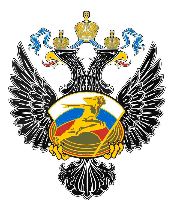 МИНИСТЕРСТВО СПОРТА  РОССИЙСКОЙ ФЕДЕРАЦИИФЕДЕРАЛЬНОЕ ГОСУДАРСТВЕННОЕ БЮДЖЕТНОЕ УЧРЕЖДЕНИЕ «ГОСУДАРСТВЕННЫЙ МУЗЕЙ СПОРТА»(ФГБУ «Государственный музей спорта»)Приказ                      «29» декабря 2021г.                                                                             №________ /Б
об утверждении Учетнойполитики для целейбухгалтерского учетаВ соответствии с Федеральным законом от 06.12.2011 № 402-ФЗ, Приказом Минфина России от 01.12.2010 № 157н, Приказом Минфина России от 16.12.2010 № 174н, Приказом Минфина России от 25.03.2011 № 33н, федеральными стандартами бухгалтерского учета для организаций государственного сектора:1. Утвердить новую редакцию Учетной политики для целей бухгалтерского учета.2. Установить, что данная редакция Учетной политики применяется с 1 января 2022 г. во все последующие отчетные периоды с внесением в нее необходимых изменений и дополнений.3. Контроль за соблюдением учетной политики возложить на главного бухгалтера Мелещеню А.В.Приложение к Приказу
    от 29.12.21  №     /Б Учетная политика
ФГБУ « Государственного музея спорта» на 2022 год.      
для целей бухгалтерского учета и налогообложения Организационные положенияНастоящая Учетная политика разработана в соответствии с требованиями следующих документов:Бюджетный кодекс РФ (далее - БК РФ);Федеральный закон от 06.12.2011 № 402-ФЗ "О бухгалтерском учете" (далее - Закон № 402-ФЗ);Федеральный закон от 12.01.1996 № 7-ФЗ "О некоммерческих организациях" (далее - Закон № 7-ФЗ);Федеральный стандарт бухгалтерского учета для организаций государственного сектора "Концептуальные основы бухгалтерского учета и отчетности организаций государственного сектора", утвержденный Приказом Минфина России от 31.12.2016 № 256н (далее - СГС "Концептуальные основы");Федеральный стандарт бухгалтерского учета для организаций государственного сектора "Основные средства", утвержденный Приказом Минфина России от 31.12.2016 № 257н (далее - СГС "Основные средства");Федеральный стандарт бухгалтерского учета для организаций государственного сектора "Аренда", утвержденный Приказом Минфина России от 31.12.2016 № 258н (далее - СГС "Аренда");Федеральный стандарт бухгалтерского учета для организаций государственного сектора "Обесценение активов", утвержденный Приказом Минфина России от 31.12.2016 № 259н (далее - СГС "Обесценение активов");Федеральный стандарт бухгалтерского учета для организаций государственного сектора "Представление бухгалтерской (финансовой) отчетности", утвержденный Приказом Минфина России от 31.12.2016 № 260н (далее - СГС "Представление отчетности");Федеральный стандарт бухгалтерского учета для организаций государственного сектора "Отчет о движении денежных средств", утвержденный Приказом Минфина России от 30.12.2017 № 278н (далее - СГС "Отчет о движении денежных средств");Федеральный стандарт бухгалтерского учета для организаций государственного сектора "Учетная политика, оценочные значения и ошибки", утвержденный Приказом Минфина России от 30.12.2017 № 274н (далее - СГС "Учетная политика");Федеральный стандарт бухгалтерского учета для организаций государственного сектора "События после отчетной даты", утвержденный Приказом Минфина России от 30.12.2017 № 275н (далее - СГС "События после отчетной даты");Федеральный стандарт бухгалтерского учета для организаций государственного сектора "Доходы", утвержденный Приказом Минфина России от 27.02.2018 № 32н (далее - СГС "Доходы");Федеральный стандарт бухгалтерского учета для организаций государственного сектора "Влияние изменений курсов иностранных валют", утвержденный Приказом Минфина России от 30.05.2018 № 122н (далее - СГС "Влияние изменений курсов иностранных валют");Единый план счетов бухгалтерского учета для органов государственной власти (государственных органов), органов местного самоуправления, органов управления государственными внебюджетными фондами, государственных академий наук, государственных (муниципальных) учреждений, утвержденный Приказом Минфина России от 01.12.2010 № 157н (далее - Единый план счетов);Инструкция по применению Единого плана счетов бухгалтерского учета для органов государственной власти (государственных органов), органов местного самоуправления, органов управления государственными внебюджетными фондами, государственных академий наук, государственных (муниципальных) учреждений, утвержденная Приказом Минфина России от 01.12.2010 № 157н (далее - Инструкция № 157н);План счетов бухгалтерского учета бюджетных учреждений, утвержденный Приказом Минфина России от 16.12.2010 № 174н (далее - План счетов бюджетных учреждений);Инструкция по применению Плана счетов бухгалтерского учета бюджетных учреждений, утвержденная Приказом Минфина России от 16.12.2010 № 174н (далее - Инструкция № 174н);Приказ Минфина России от 30.03.2015 № 52н "Об утверждении форм первичных учетных документов и регистров бухгалтерского учета, применяемых органами государственной власти (государственными органами), органами местного самоуправления, органами управления государственными внебюджетными фондами, государственными (муниципальными) учреждениями, и Методических указаний по их применению" (далее - Приказ Минфина России № 52н);Методические указания по применению форм первичных учетных документов и формированию регистров бухгалтерского учета органами государственной власти (государственными органами), органами местного самоуправления, органами управления государственными внебюджетными фондами, государственными (муниципальными) учреждениями (Приложение № 5 к Приказу Минфина России от 30.03.2015 № 52н) (далее - Методические указания № 52н);Указание Банка России от 11.03.2014 № 3210-У "О порядке ведения кассовых операций юридическими лицами и упрощенном порядке ведения кассовых операций индивидуальными предпринимателями и субъектами малого предпринимательства" (далее - Указание № 3210-У);Указание Банка России от 07.10.2013 № 3073-У "Об осуществлении наличных расчетов" (далее - Указание № 3073-У);Методические указания по инвентаризации имущества и финансовых обязательств, утвержденные Приказом Минфина России от 13.06.1995 № 49 (далее - Методические указания № 49);Методические рекомендации "Нормы расхода топлива и смазочных материалов на автомобильном транспорте", введенные в действие Распоряжением Минтранса России от 14.03.2008 № АМ-23-р (далее - Методические рекомендации № АМ-23-р);Правила учета и хранения драгоценных металлов, драгоценных камней и продукции из них, а также ведения соответствующей отчетности, утвержденные Постановлением Правительства РФ от 28.09.2000 № 731 (далее - Правила учета и хранения драгоценных металлов, драгоценных камней и продукции из них, а также ведения соответствующей отчетности);Инструкция о порядке составления, представления годовой, квартальной бухгалтерской отчетности государственных (муниципальных) бюджетных и автономных учреждений, утвержденная Приказом Минфина России от 25.03.2011 № 33н (далее - Инструкция № 33н);Приказ Минфина России от 09.12.2016 № 231н "Об утверждении Инструкции о порядке учета и хранения драгоценных металлов, драгоценных камней, продукции из них и ведения отчетности при их производстве, использовании и обращении" (далее - Приказ Минфина России № 231н);Порядок формирования и применения кодов бюджетной классификации Российской Федерации, утвержденный Приказом Минфина России от 08.06.2018 № 132н (далее - Порядок № 132н);Порядок применения классификации операций сектора государственного управления, утвержденный Приказом Минфина России от 29.11.2017 № 209н (далее - Порядок применения КОСГУ, Порядок № 209н);(Основание: ч. 2 ст. 8 Закона № 402-ФЗ)        1.1 Ведение учета возложено на главного бухгалтера. Сотрудники бухгалтерии руководствуются в работе Положением о бухгалтерии, должностными инструкциями Приложение №13(Основание: ч. 3 ст. 7 Закона № 402-ФЗ)Порядок передачи документов и дел при смене руководителя, главного бухгалтера приведен в Приложении № 5 к Учетной политике.(Основание: п. 14 Инструкции № 157н)Форма ведения учета - автоматизированная с применением компьютерной программы     (1С « Предприятие» и 1С « Зарплата и кадры»)(Основание: п. п. 6 , 19 Инструкции № 157н, п. 9 СГС "Учетная политика")Для отражения объектов учета и изменяющих их фактов хозяйственной жизни используются формы первичных учетных документов: утвержденные Приказом Минфина России № 52н;- утвержденные правовыми актами уполномоченных органов исполнительной власти (при их отсутствии в Приказе Минфина России № 52н); и самостоятельно разработанные формы Приложение №14Первичные учетные документы составляются на бумажном носителе с помощью компьютерной программы     (1С « Предприятие» и 1С « Зарплата и кадры»)Иные первичные учетные документы составляются в виде электронных документов, подписанных квалифицированной электронной подписью. В случае если федеральными законами или принимаемыми в соответствии с ними нормативными актами предусмотрено составление и хранение на бумажном носителе первичного учетного документа, составленного в виде электронного документа, изготавливается копия такого первичного учетного документа на бумажном носителе.(Основание: ч. 5, 6 ст. 9 Закона № 402-ФЗ, п. 32 СГС "Концептуальные основы")Правила и график документооборота, а также технология обработки учетной информации приведены в Приложении № 10 к Учетной политике.(Основание: п. 9 СГС "Учетная политика")Первичные (сводные) учетные документы хранятся на бумажном носителе в течение сроков, установленных правилами организации государственного архивного дела, но не менее пяти лет после окончания отчетного года, в котором (за который) они составлены.(Основание: п. п. 32, 33 СГС "Концептуальные основы", п. 14 Инструкции № 157н)Данные прошедших внутренний контроль первичных (сводных) учетных документов регистрируются, систематизируются и накапливаются в регистрах, составленных:- по унифицированным формам, утвержденным Приказом Минфина России № 52н;(Основание: ч. 5 ст. 10 Закона № 402-ФЗ, п. п. 23, 28 СГС "Концептуальные основы", п. 11 Инструкции № 157н)Регистры бухгалтерского учета составляются на бумажном носителе или в виде электронных документов, подписанных квалифицированной электронной подписью. В случае если федеральными законами или принимаемыми в соответствии с ними нормативными актами предусмотрено составление и хранение на бумажном носителе регистра бухгалтерского учета, составленного в виде электронного документа, изготавливается копия такого регистра бухгалтерского учета на бумажном носителе с отметкой «Копия электронного документа» (Основание: ч. 6, 7 ст. 10 Закона № 402-ФЗ, п. 32 СГС "Концептуальные основы", п. 11 Инструкции № 157н)Регистры бухгалтерского учета хранятся на бумажном носителе в течение сроков, установленных правилами организации государственного архивного дела, но не менее пяти лет после окончания отчетного года, в котором (за который) они составлены.(Основание: п. п. 32, 33 СГС "Концептуальные основы", п. п. 14, 19 Инструкции № 157н)Формирование регистров бухгалтерского учета на бумажном носителе осуществляется на каждую отчетную дату.(Основание: п. 19 Инструкции № 157н)Внутренний контроль совершаемых фактов хозяйственной жизни осуществляется директором  в соответствии с порядком, приведенным в Приложении № 2 к Учетной политике.(Основание: ч. 1 ст. 19 Закона № 402-ФЗ, п. 23 СГС "Концептуальные основы", п. 9 СГС "Учетная политика")Организация работы по принятию к учету и выбытию материальных ценностей осуществляется созданной на постоянной основе комиссией по поступлению и выбытию активов, действующей в соответствии с положением, приведенным в Приложении № 3 к Учетной политике.(Основание: п. 9 СГС "Учетная политика")Достоверность данных учета и отчетности подтверждается путем инвентаризаций активов и обязательств, проводимых в соответствии с порядком, приведенным в Приложении № 4 к Учетной политике.(Основание: ч. 3 ст. 11 Закона № 402-ФЗ, п. 80 СГС "Концептуальные основы", п. 9 СГС "Учетная политика")Выдача денежных средств под отчет производится в соответствии с порядком, приведенным в Приложении № 9 к Учетной политике.(Основание: п. 9 СГС "Учетная политика")Выдача под отчет денежных документов производится в соответствии с порядком, приведенным в Приложении    к Учетной политике.(Основание: п. 9 СГС "Учетная политика")Бланки строгой отчетности принимаются, хранятся и выдаются в соответствии с порядком, приведенным в Приложении № 11 к Учетной политике.(Основание: п. 9 СГС "Учетная политика")Признание событий после отчетной даты и отражение информации о них в отчетности осуществляется в соответствии с требованиями СГС "События после отчетной даты".Формирование и использование резервов предстоящих расходов осуществляется в соответствии с порядком, приведенным в Приложении №7 к Учетной политике.(Основание: п. 9 СГС "Учетная политика")Рабочий план счетов формируется в составе номеров счетов учета для ведения синтетического и аналитического учета.(Основание: п. 9 СГС "Учетная политика")При отражении в учете хозяйственных операций в 5 - 17 разрядах счетов аналитического учета счета 0 101 00 000 приводятся коды согласно целевому назначению выделенных средств.(Основание: п. 2.1 Инструкции № 174н)При отражении в учете хозяйственных операций в 5 - 17 разрядах счетов аналитического учета счета 0 102 00 000 приводятся коды согласно целевому назначению выделенных средств.(Основание: п. 2.1 Инструкции № 174н)При отражении в учете хозяйственных операций в 5 - 17 разрядах счетов аналитического учета счета 0 103 00 000 приводятся коды согласно целевому назначению выделенных средств.(Основание: п. 2.1 Инструкции № 174н)При отражении в учете хозяйственных операций в 5 - 17 разрядах счетов аналитического учета счета 0 104 00 000 приводятся коды согласно целевому назначению выделенных средств.(Основание: п. 2.1 Инструкции № 174н)При отражении в учете хозяйственных операций в 5 - 17 разрядах счетов аналитического учета счета 0 105 00 000 приводятся коды согласно целевому назначению выделенных средств.(Основание: п. 2.1 Инструкции № 174н)При отражении в учете хозяйственных операций в 5 - 17 разрядах счетов аналитического учета счета 0 201 35 000 приводятся коды согласно целевому назначению выделенных средств.(Основание: п. 2.1 Инструкции № 174н)1.27. С использованием телекоммуникационных каналов связи и электронной подписи 
бухгалтерия учреждения осуществляет электронный документооборот по следующим 
направлениям:система электронного документооборота с территориальным органом Федерального казначейства;передача бухгалтерской отчетности учредителю;передача отчетности по налогам, сборам и иным обязательным платежам в инспекцию Федеральной налоговой службы;передача отчетности в отделение Пенсионного фонда России;передача отчетности в отделение Росстат;передача первичной документации с контрагентами подключенных к системе ЭДО « Таском»размещение информации о деятельности учреждения на официальном сайте bus.gov.ru;Основные средстваСрок полезного использования объекта основных средств определяется исходя из ожидаемого срока получения экономических выгод и (или) полезного потенциала, заключенного в активе, в порядке, установленном п. 35 СГС "Основные средства", п. 44 Инструкции № 157н.Амортизация по всем основным средствам начисляется линейным методом.(Основание: п. п. 36, 37 СГС "Основные средства")Объекты основных средств стоимостью менее 10 000 руб. каждый, имеющие сходное назначение и одинаковый срок полезного использования и находящиеся в одном помещении, объединяются в один инвентарный объект.(Основание: п. 10 СГС "Основные средства")Структурная часть объекта основных средств, которая имеет срок полезного использования, существенно отличающийся от сроков полезного использования других частей этого же объекта, и стоимость, составляющую значительную величину от его общей стоимости, учитывается как самостоятельный инвентарный объект.Для целей настоящего пункта сроки полезного использования считаются существенно отличающимися, если они относятся к разным амортизационным группам, определенным в Постановлении Правительства РФ от 01.01.2002 № 1.Для целей настоящего пункта стоимость структурной части объекта основных средств считается значительной, если она составляет не менее 10% его общей стоимости.(Основание: п. 10 СГС "Основные средства")Отдельными инвентарными объектами являются:локальная вычислительная сеть;принтеры;сканеры;приборы (аппаратура) пожарной сигнализации;приборы (аппаратура) охранной сигнализации;(Основание: п. 10 СГС "Основные средства", п. 9 СГС "Учетная политика", п. п. 6, 45 Инструкции № 157н)В целях получения дополнительных данных для раскрытия показателей отчетности устанавливаются следующие объекты аналитического учета:в эксплуатации;в запасе;на консервации;получено во временное владение (пользование) (объекты учета финансовой (неоперационной) аренды);передано во временное владение (пользование) (при операционной аренде);получено в безвозмездное пользование (объекты учета финансовой (неоперационной) аренды).(Основание: п. 7 СГС "Основные средства")Каждому инвентарному объекту основных средств присваивается инвентарный номер, состоящий из 10 знаков:1 -2 -й знак - код  ОС ;3 - 10-й знаки - порядковый номер объекта в группе (000001 - 999999).  В системе 1 С инвентарный номер присваивается автоматически.(Основание: п. 9 СГС "Основные средства", п. 46 Инструкции № 157н)Инвентарный номер наносится:- на объекты недвижимого имущества - несмываемой краской;- на объекты движимого имущества - на бумажной наклейке или несмываемой краской.(Основание: п. 46 Инструкции № 157н)Основные средства, выявленные при инвентаризации, принимаются к учету по справедливой стоимости, определенной комиссией по поступлению и выбытию активов методом рыночных цен.(Основание: п. п. 52, 54 СГС "Концептуальные основы", п. 31 Инструкции № 157н)В Инвентарных карточках учета нефинансовых активов (ф. 0504031), открытых в отношении зданий и сооружений, дополнительно отражаются сведения о наличии пожарной, охранной сигнализации и других аналогичных систем, связанных со зданием (прикрепленных к стенам, фундаменту, соединенных между собой кабельными линиями), с указанием даты ввода в эксплуатацию и конкретных помещений, оборудованных системой.(Основание: п. 9 СГС "Учетная политика")Балансовая стоимость объекта основных средств видов  "Машины и оборудование", "Транспортные средства" увеличивается на стоимость затрат по замене его отдельных составных частей при условии, что такие составные части в соответствии с критериями признания объекта основных средств признаются активом и согласно порядку эксплуатации объекта (его составных частей) требуется такая замена, в том числе в ходе капитального ремонта.Одновременно балансовая стоимость этого объекта уменьшается на стоимость выбывающих (заменяемых) частей.(Основание: п. п. 19, 27 СГС "Основные средства")Балансовая стоимость объекта основных средств в случаях достройки, дооборудования, реконструкции, в том числе с элементами реставрации, технического перевооружения, модернизации, частичной ликвидации (разукомплектации) увеличивается на сумму сформированных капитальных вложений в этот объект.(Основание: п. 19 СГС "Основные средства")Стоимость основного средства изменяется в случае проведения переоценки этого основного средства и отражения ее результатов в учете.(Основание: п. 19 СГС "Основные средства")При отражении результатов переоценки производится пересчет накопленной амортизации пропорционально изменению первоначальной стоимости объекта основных средств таким образом, чтобы его остаточная стоимость после переоценки равнялась его переоцененной стоимости.(Основание: п. 41 СГС "Основные средства")Стоимость ликвидируемых (разукомплектованных) частей, если она не была выделена в документах поставщика, при частичной ликвидации (разукомплектации) объекта основного средства определяется комиссией по поступлению и выбытию активов пропорционально выбранному комиссией показателю (площадь, объем и др.).(Основание: п. 9 СГС "Учетная политика")Ответственным за хранение документов производителя, входящих в комплектацию объекта основных средств (технической документации, гарантийных талонов), является материально ответственное лицо, за которым закреплено основное средство.(Основание: п. 9 СГС "Учетная политика")Продажа объектов основных средств оформляется Актом о приеме-передаче объектов нефинансовых активов (ф. 0504101).(Основание: Методические указания № 52н)Безвозмездная передача объектов основных средств оформляется Актом о приеме-передаче объектов нефинансовых активов (ф. 0504101).(Основание: Методические указания № 52н)При приобретении основных средств оформляется Акт о приеме-передаче объектов нефинансовых активов (ф. 0504101).(Основание: Методические указания № 52н)Частичная ликвидация объекта основных средств при его реконструкции (ремонте, модернизации) оформляется Актом приема-сдачи отремонтированных, реконструированных и модернизированных объектов основных средств (ф. 0504103). В иных случаях частичная ликвидация объекта основных средств оформляется Актом по форме, приведенной в Приложении  к настоящей Учетной политике.(Основание: Методические указания № 52н, п. 9 СГС "Учетная политика")Признание объектов неоперационной (финансовой) аренды осуществляется по меньшей из двух величин:- справедливой стоимости имущества - предмета аренды;- дисконтированной стоимости арендных платежей, определяемой в порядке, приведенном в Приложении № 13 к Учетной политике.(Основание: п. п. 7, 18, 18.1, 18.2, 18.3 СГС "Аренда")В целях обеспечения полноты отражения в учете информации об осуществляемых операциях с основными средствами предусматривается использование следующих подстатей, детализирующих статью 310 "Увеличение стоимости основных средств":-     (коды и наименования подстатей)    .(Основание: Порядок применения КОСГУ)Нематериальные активыВ составе нематериальных активов учитываются объекты, соответствующие критериям признания в качестве НМА, в частности исключительные права на результаты интеллектуальной деятельности и средства индивидуализации.(Основание: п. 56 Инструкции № 157н)Объект нефинансовых активов признается нематериальным активом при одновременном выполнении следующих условий:- объект способен приносить экономические выгоды в будущем;- у объекта отсутствует материально-вещественная форма;- объект можно (выделить, отделить) от другого имущества;- объект предназначен для использования в течение длительного времени, т.е. свыше 12 месяцев или обычного операционного цикла, если он превышает 12 месяцев;- не предполагается последующая перепродажа данного актива;- имеются надлежаще оформленные документы, подтверждающие существование актива;- имеются надлежаще оформленные документы, устанавливающие исключительное право на актив;- в случаях, установленных законодательством Российской Федерации, имеются надлежаще оформленные документы, подтверждающие исключительное право на актив (патенты, свидетельства, другие охранные документы, договор об отчуждении исключительного права на результат интеллектуальной деятельности или на средство индивидуализации, документы, подтверждающие переход исключительного права без договора и т.п.) или исключительного права на результаты научно-технической деятельности, охраняемые в режиме коммерческой тайны, включая потенциально патентоспособные технические решения и секреты производства (ноу-хау).(Основание: п. 56 Инструкции № 157н)Сроком полезного использования нематериального актива является период, в течение которого предполагается использование актива.(Основание: п. 60 Инструкции № 157н)Срок полезного использования объекта НМА - секрета производства (ноу-хау) устанавливается исходя из срока, в течение которого соблюдается конфиденциальность сведений в отношении такого объекта, в том числе путем введения режима коммерческой тайны.Если срок охраны конфиденциальности не установлен, в учете возникаетобъект НМА с неопределенным сроком полезного использования.(Основание: п. 1 ст. 1465, ст. 1467 ГК РФ)Продолжительность периода, в течение которого предполагается использовать нематериальный актив, ежегодно определяется комиссией по поступлению и выбытию активов.Изменение продолжительности периода использования нематериального актива является существенным, если это изменение (разница между продолжительностью предполагаемого периода использования и текущего) составляет  50 % или более от продолжительности текущего периода.Срок полезного использования таких объектов НМА подлежит уточнению.(Основание: п. 61 Инструкции № 157н)Материальные запасыЕдиницей бухгалтерского учета материальных запасов является однородная группа.(Основание: п. 101 Инструкции № 157н)Оценка материальных запасов, приобретенных за плату, осуществляется по фактической стоимости приобретения с учетом расходов, связанных с их приобретением.При одновременном приобретении нескольких видов материальных запасов такие расходы распределяются пропорционально договорной цене приобретаемых материалов.(Основание: п. п. 6, 100, 102 Инструкции № 157н, п. 9 СГС "Учетная политика")Признание в учете материалов, полученных при ликвидации нефинансовых материальных активов (в том числе ветоши, полученной от списания мягкого инвентаря), отражается по справедливой стоимости, определяемой методом рыночных цен.(Основание: п. п. 52, 54 СГС "Концептуальные основы", п. 106 Инструкции № 157н)Выбытие материальных запасов признается по средней фактической стоимости запасов.(Основание: п. 46 СГС "Концептуальные основы", п. 108 Инструкции № 157н)Нормы расхода ГСМ утверждаются в виде отдельного документа на основании Методических рекомендаций № АМ-23-р.(Основание: п. 9 СГС "Учетная политика")При отсутствии распоряжения региональных (местных) органов власти период применения зимней надбавки к нормам расхода ГСМ соответствует периоду, установленному в Методических рекомендациях № АМ-23-р.(Основание: Методические рекомендации № АМ-23-р)Передача материальных запасов подрядчику для изготовления (создания) объектов нефинансовых активов осуществляется по Накладной на отпуск материалов (материальных ценностей) на сторону (ф. 0504205).(Основание: п. 116 Инструкции № 157н)Выдача запасных частей и хозяйственных материалов (электролампочек, мыла, щеток и т.п.) на хозяйственные нужды оформляется Ведомостью выдачи материальных ценностей на нужды учреждения (ф. 0504210), которая является основанием для их списания.(Основание: п. 9 СГС "Учетная политика")Аналитический учет товаров, переданных на реализацию, ведется в разрезе материально-ответственных лиц.(Основание: п. 126 Инструкции № 157н)СебестоимостьОбщие положенияСебестоимость оказанных услуг определяется отдельно для каждого вида услуг и состоит из прямых и общехозяйственных расходов. Учитывая специфику  деятельности Учреждения, порядок  составления  плана финансово-хозяйственной деятельности, предусматривающий формирование расходов по видам деятельности, Учреждение ведет учет операций по формированию себестоимости выполняемых работ, оказываемых услуг без применения счета 109.70 « Накладные расходы» (Основание: п. п. 134, 135 Инструкции № 157н)Прямыми расходами признаются расходы, которые осуществлены непосредственно для оказания конкретного вида услуг.Общехозяйственными признаются расходы, которые не связаны с оказанием услуг и осуществлены для обеспечения функционирования учреждения в целом как хозяйствующего субъекта.Оказание услугВ составе прямых расходов отражаются:расходы на оплату труда и начисления на выплаты по оплате труда работников, непосредственно участвующих в оказании услуг;расходы на приобретение материальных запасов, потребляемых в процессе оказания услуг;расходы на приобретение основных средств и особо ценного имущества, используемых непосредственно для оказания услуг;расходы  по арендной плате за пользованием имуществом используемых непосредственно для оказания услуг; расходы на оплату транспортных услуг используемых непосредственно для оказания услуг;расходы на содержание и ремонт имущества, используемых непосредственно для оказания услуг;расходы на амортизацию основных средств, которые  задействованы в оказании услуг;другие расходы, непосредственно связанные с оказанием услуг;Общехозяйственные расходыВ составе общехозяйственных расходов выделяются расходы, распределяемые и не распределяемые на себестоимость услуг.(Основание: п. 135 Инструкции № 157н)В составе общехозяйственных расходов, распределяемых на себестоимость, отражаются:расходы на оплату коммунальных услуг;расходы на оплату услуг связи;расходы на приобретение материальных запасов и основных средств, израсходованных на общехозяйственные нужды;расходы на охрану;расходы на оплату труда и начисления на выплаты по оплате труда работников, не принимающих участия в оказании услуг;В составе общехозяйственных расходов, не распределяемых на себестоимость, отражаются:расходы на амортизацию основных средств, которые не задействованы в оказании услуг;расходы на содержание и ремонт имущества, не используемого в оказании услуг; расходы на оплату транспортных услуг не принимающих участия в оказании услуг;расходы на страхования недвижимого имущества;прочие расходы на общехозяйственные нужды.Распределение расходов на себестоимость (финансовый результат)Прямые затраты относятся на себестоимость способом прямого расчета (фактических затрат).(Основание: п. 134 Инструкции № 157н)Распределяемые общехозяйственные расходы относятся на себестоимость соответствующего вида услуг по окончании отчетного периода .(Основание: п. п. 134, 135 Инструкции № 157н)Не распределяемые на себестоимость общехозяйственные расходы относятся на увеличение расходов текущего финансового года. (Основание: п. 135 Инструкции № 157н)Денежные средства, денежные эквиваленты и денежные документыУчет денежных средств осуществляется в соответствии с требованиями, установленными Порядком ведения кассовых операций.(Основание: Указание № 3210-У)Кассовая книга (ф. 0504514) оформляется на бумажном носителе с применением компьютерной программы     (1 С Бухгалтерия)    .(Основание: пп. 4.7 п. 4 Указания № 3210-У)Эквивалентами денежных средств признаются вложения в высоколиквидные финансовые инструменты со сроком погашения не более трех месяцев, легко обратимые в заранее известные суммы денежных средств и подверженные незначительному риску изменения стоимости. (Основание: п. п. 5, 19 СГС "Отчет о движении денежных средств")В составе денежных документов учитываются:почтовые конверты с марками, отдельно приобретаемые почтовые марки;топливные карты;проездные билеты на проезд в городском пассажирском транспорте;проездные документы, приобретаемые для проезда работников к месту командировки и обратно.(Основание: п. 169 Инструкции № 157н)Денежные документы принимаются в кассу и учитываются по фактической стоимости с учетом всех налогов, в том числе возмещаемых.(Основание: п. 9 СГС "Учетная политика")Расчеты с дебиторами и кредиторамиСумма ущерба от недостач (хищений) материальных ценностей определяется исходя из текущей восстановительной стоимости, устанавливаемой комиссией по поступлению и выбытию активов.(Основание: п. п. 6, 220 Инструкции № 157н)Задолженность дебиторов по предъявленным к ним штрафам, пеням, иным санкциям отражается в учете при признании претензии дебитором или в момент вступления в законную силу решения суда об их взыскании.(Основание: п. 9 СГС "Учетная политика")Поступление денежных средств от виновного лица в погашение ущерба, причиненного финансовым активам, отражается по тому же коду финансового обеспечения (деятельности), по которому осуществлялся их учет.(Основание: п. 9 СГС "Учетная политика")Принятие объектов нефинансовых активов, поступивших в порядке возмещения в натуральной форме ущерба, причиненного виновным лицом, отражается с применением счета 0 401 10 172.(Основание: п. 9 СГС "Учетная политика")На счете 0 210 05 000 ведутся расчеты с дебиторами по предоставлению учреждением:обеспечений заявок на участие в конкурсе или закрытом аукционе;обеспечений исполнения контракта (договора);обеспечений заявок, перечисленных на счет оператора электронной площадки в банке, при проведении электронных аукционов;иных залоговых платежей, задатков.(Основание: п. п. 235, 236 Инструкции № 157н)При перечислении с лицевого счета средств обеспечений (залогов) в учете оформляется запись по дебету счета 2 210 05 560 и кредиту счета 2 201 11 610.Возврат указанных средств на лицевой счет отражается по дебету счета 2 201 11 510 и кредиту счета 2 210 05 660.(Основание: п. п. 235, 236 Инструкции № 157н, Письмо Минфина России от 01.08.2016 № 02-06-10/45133)Показатель размера расчетов с учредителем корректируется ежегодно перед составлением годовой отчетности.(Основание: п. 74 Инструкции № 162н)На суммы изменений показателя счета 0 210 06 000 учредителю направляется Извещение (ф. 0504805).(Основание: п. 9 СГС "Учетная политика")Аналитический учет расчетов с подотчетными лицами ведется в Журнале операций расчетов с подотчетными лицами (ф. 0504071) в программе 1С.(Основание: п. 218 Инструкции № 157н)Аналитический учет расчетов с поставщиками за поставленные материальные ценности, оказанные услуги, выполненные работы ведется в Журнале операций расчетов с поставщиками и подрядчиками (ф. 0504071) в программе 1С.(Основание: п. 257 Инструкции № 157н)Аналитический учет расчетов по платежам в бюджеты ведется в Карточке учета средств и расчетов (ф. 0504051) в программе 1С.(Основание: п. 264 Инструкции № 157н)Аналитический учет расчетов по оплате труда ведется .(Основание: п. 257 Инструкции № 157н)В Табеле учета использования рабочего времени (ф. 0504421) отражаются фактические затраты рабочего времени.(Основание: Методические указания № 52н)По не исполненной в срок и не соответствующей критериям признания актива дебиторской задолженности создается резерв.Величина резерва определяется комиссией по поступлению и выбытию активов отдельно по каждому сомнительному долгу в зависимости от финансового состояния (платежеспособности) должника и оценки вероятности погашения долга полностью или частично.(Основание: п. 11 СГС "Доходы", п. 9 СГС "Учетная политика")Резерв по сомнительной задолженности формируется (корректируется) один раз в год - на конец отчетного года.Сумма резерва (корректировки резерва) по сомнительной задолженности относится на счет 0 401 20 000.Для аналитического учета созданного резерва по сомнительной задолженности к 23-му разряду номера счета учета соответствующих расчетов через точку добавляется код  "Резерв по сомнительной задолженности".(Основание: п. 9 СГС "Учетная политика")Финансовый результат   Доходы от предпринимательской деятельности признается в момент поступления на расчетный счет    Расходы будущих периодов учитываются расходы на:страхование имущества, гражданской ответственности;выплату отпускных;приобретение неисключительного права пользования нематериальными активами в течение нескольких отчетных периодов;неравномерно производимый ремонт основных средств.(Основание: п. 302 Инструкции № 157н)Расходы на страхование имущества (гражданской ответственности), произведенные в отчетном периоде, относятся на финансовый результат текущего финансового года .(Основание: п. 302 Инструкции № 157н)Расходы на выплату отпускных, произведенные в отчетном периоде, относятся на финансовый результат текущего финансового года ежемесячно в размере, соответствующем отработанному периоду, дающему право на предоставление отпуска.(Основание: п. 302 Инструкции № 157н)Расходы на приобретение неисключительных прав пользования нематериальными активами, произведенные в отчетном периоде, относятся на финансовый результат текущего финансового года равномерно по 1/n за месяц в течение периода, к которому они относятся, где n - количество месяцев, в течение которых будет осуществляться списание.(Основание: п. п. 66, 302 Инструкции № 157н)Расходы на неравномерно производимый ремонт основных средств, произведенные в отчетном периоде, относятся на финансовый результат текущего финансового года равномерно по 1/n за месяц в течение периода, к которому они относятся, где n - количество месяцев, в течение которых будет осуществляться списание.(Основание: п. 302 Инструкции № 157н)В учете формируется резерв предстоящих расходов - резерв для оплаты отпусков за фактически отработанное время и компенсаций за неиспользованный отпуск, включая платежи на обязательное социальное страхование.(Основание: п. 302.1 Инструкции № 157н)Аналитический учет резервов предстоящих расходов ведется в Карточке учета средств и расчетов (ф. 0504051) в программе 1С.(Основание: п. 302.1 Инструкции № 157н)Раздельный учет по видам доходов (расходов) на счетах финансового результата текущего финансового года, в том числе для целей налогового (управленческого) учета, ведется в порядке, установленном органом, осуществляющим функции и полномочия учредителя.(Основание: п. 299 Инструкции № 157н)На счете финансовых результатов прошлых отчетных периодов устанавливаются дополнительные коды по годам формирования (Основание: п. 300 Инструкции № 157н)Санкционирование расходовУчет принимаемых обязательств осуществляется на основании:контракта на поставку товаров, выполнение работ, оказание услуг;договора на поставку товаров, выполнение работ, оказание услуг;бухгалтерской справки (ф. 0504833).(Основание: п. 3 ст. 219 БК РФ, п. 318 Инструкции № 157н, п. 9 СГС "Учетная политика")Учет обязательств осуществляется на основании:распорядительного документа об утверждении штатного расписания с расчетом годового фонда оплаты труда;договора (контракта) на поставку товаров, выполнение работ, оказание услуг;при отсутствии договора - акта выполненных работ (оказанных услуг), счета;исполнительного листа, судебного приказа;налоговой декларации, налогового расчета (расчета авансовых платежей), расчета по страховым взносам;решения налогового органа о взыскании налога, сбора, пеней и штрафов, вступившего в силу решения налогового органа о привлечении к ответственности или об отказе в привлечении к ответственности;согласованного руководителем заявления о выдаче под отчет денежных средств или авансового отчета.(Основание: п. 3 ст. 219 БК РФ, п. 318 Инструкции № 157н, п. 9 СГС "Учетная политика")Учет денежных обязательств осуществляется на основании:расчетно-платежной ведомости (ф. 0504401);расчетной ведомости (ф. 0504402);записки-расчета об исчислении среднего заработка при предоставлении отпуска, увольнении и других случаях (ф. 0504425);бухгалтерской справки (ф. 0504833);акта выполненных работ;акта об оказании услуг;акта приема-передачи;договора в случае осуществления авансовых платежей в соответствии с его условиями;авансового отчета (ф. 0504505);справки-расчета;счета-фактуры;товарной накладной (ТОРГ-12) (ф. 0330212);универсального передаточного документа;чека;квитанции;исполнительного листа, судебного приказа;налоговой декларации, налогового расчета (расчета авансовых платежей), расчета по страховым взносам;решения налогового органа о взыскании налога, сбора, пеней и штрафов, вступившего в силу решения налогового органа о привлечении к ответственности или об отказе в привлечении к ответственности;согласованного руководителем заявления о выдаче под отчет денежных средств.(Основание: п. 4 ст. 219 БК РФ, п. 318 Инструкции № 157н)Аналитический учет операций по счету 050400000 "Сметные (плановые, прогнозные) назначения" ведется в Карточке учета сметных (плановых) назначений по форме, предусмотренной в Приложении № 8 к Учетной политике.(Основание: п. 170 Инструкции № 174н)Обесценение активовНаличие признаков возможного обесценения (снижения убытка) проверяется при инвентаризации соответствующих активов, проводимой при составлении годовой отчетности.(Основание: п. 9 СГС "Учетная политика", п. п. 5, 6 СГС "Обесценение активов")Информация о признаках возможного обесценения (снижения убытка), выявленных в рамках инвентаризации, отражается в Инвентаризационной описи (сличительной ведомости) по объектам нефинансовых активов (ф. 0504087).(Основание: п. п. 6, 18 СГС "Обесценение активов")Рассмотрение результатов проведения теста на обесценение и оценку необходимости определения справедливой стоимости актива осуществляет комиссия по поступлению и выбытию активов.(Основание: п. 9 СГС "Учетная политика")По итогам рассмотрения результатов теста на обесценение оформляется протокол, в котором указывается предлагаемое решение (проводить или не проводить оценку справедливой стоимости актива).В случае если предлагается решение о проведении оценки, также указывается оптимальный метод определения справедливой стоимости актива.(Основание: п. 9 СГС "Учетная политика", п. п. 10, 11 СГС "Обесценение активов")При выявлении признаков возможного обесценения (снижения убытка)  директор  принимает решение о необходимости (об отсутствии необходимости) определения справедливой стоимости такого актива.Это решение оформляется приказом с указанием метода, которым стоимость будет определена.(Основание: п. п. 10, 22 СГС "Обесценение активов")При определении справедливой стоимости актива также оценивается необходимость изменения оставшегося срока полезного использования актива.(Основание: п. 13 СГС "Обесценение активов")Если по результатам определения справедливой стоимости актива выявлен убыток от обесценения, то он подлежит признанию в учете.(Основание: п. 15 СГС "Обесценение активов")Убыток от обесценения актива и (или) изменение оставшегося срока полезного использования актива признается в учете на основании Бухгалтерской справки (ф. 0504833) и     (применяемый документ)    .(Основание: п. 9 СГС "Учетная политика")Восстановление убытка от обесценения отражается в учете только в том случае, если с момента последнего признания убытка от обесценения актива был изменен метод определения справедливой стоимости актива.(Основание: п. 24 СГС "Обесценение активов")Снижение убытка от обесценения актива и (или) изменение оставшегося срока полезного использования актива признается в учете на основании Бухгалтерской справки (ф. 0504833) и     (применяемый документ)    .(Основание: п. 9 СГС "Учетная политика")Забалансовый учетУчет на забалансовых счетах ведется в разрезе кодов вида финансового обеспечения (деятельности).(Основание: п. 9 СГС "Учетная политика")Аналитический учет по счету 01 "Имущество, полученное в пользование" ведется в разрезе недвижимого и движимого имущества. При этом выделяются следующие группы имущества:-Недвижимое имущество в пользовании по договорам безвозмездного пользования- Недвижимое имущество в пользовании по договорам аренды- Особо ценное движимое имущество в пользовании по договорам безвозмездного пользования- Особо ценное движимое имущество в пользовании по договорам аренды- Иное движимое имущество в пользовании по договорам безвозмездного пользования- Иное движимое имущество в пользовании по договорам аренды- Принятые музейные ценности включенные в состав музейных фондов-Нематериальный актив, полученный в пользование учреждением (лицензиатом неисключительные права пользования на результаты интеллектуальной деятельности);(Основание: п. 9 СГС "Учетная политика", п. 21 Инструкции № 33н)По каждому виду имущества, отражаемого на забалансовом счете 01 "Имущество, полученное в пользование", обособленно показывается имущество казны.Принятые музейные ценности включенные в состав музейных фондов принимаются на забалансовый счет 1.38  по актам переданным из отдела фондов  по количеству КП номеров  и по стоимости если она указана, а если стоимости  нет то по 1 рублю за объект .Устанавливается следующая группировка имущества на счете 02 "Материальные ценности на хранении":             -ОС на хранении,             -МЗ на  хранении ,             -ОС не признанные активом            - МЗ, не признанные активом. (Основание: п. 9 СГС "Учетная политика", п. 21 Инструкции № 33н)На забалансовом счете 03 "Бланки строгой отчетности" учет ведется по группам:трудовые книжки;вкладыши в трудовые книжки;иные бланки строгой отчетности;    (вид или виды бланков строгой отчетности)    .(Основание: п. 337 Инструкции № 157н)На забалансовом счете 04 "Задолженность неплатежеспособных дебиторов" учет ведется по группам:задолженность по доходам;задолженность по авансам;задолженность подотчетных лиц;задолженность по недостачам;задолженность по крупным сделкам;задолженность по сделкам с зависимостью.(Основание: п. 9 СГС "Учетная политика", п. 21 Инструкции № 33н)На забалансовом счете 09 "Запасные части к транспортным средствам, выданные взамен изношенных" учет ведется по группам:двигатели, турбокомпрессоры;аккумуляторы;шины, диски;карбюраторы;коробки передач;фары.(Основание: п. 349 Инструкции № 157н)На забалансовом счете 10 "Обеспечение исполнения обязательств" учет ведется по видам обеспечений:банковские гарантии;поручительства.(Основание: п. 352 Инструкции № 157н)Аналитический учет по счетам по счетам 17 "Поступления денежных средств" и 18 "Выбытия денежных средств" ведется в Карточке учета средств и расчетов (ф. 0504051).(Основание: п. п. 366, 368 Инструкции № 157н)На забалансовом счете 20 "Задолженность, невостребованная кредиторами" учет ведется по группам:- задолженность по крупным сделкам;- задолженность по сделкам с заинтересованностью;- задолженность по прочим сделкам.(Основание: п. 9 СГС "Учетная политика", п. 21 Инструкции № 33н)На забалансовый счет 20 "Задолженность, невостребованная кредиторами" не востребованная кредитором задолженность принимается приказу, изданному на основании:- инвентаризационной описи расчетов с покупателями, поставщиками и прочими дебиторами и кредиторами (ф. 0504089);- докладной записки о выявлении кредиторской задолженности, не востребованной кредиторами.Списание задолженности с забалансового учета осуществляется по итогам инвентаризации на основании решения инвентаризационной комиссии в следующих случаях:- завершился срок возможного возобновления процедуры взыскания задолженности согласно законодательству;- имеются документы, подтверждающие прекращение обязательства в связи со смертью (ликвидацией) контрагента.(Основание: п. 371 Инструкции № 157н)Основные средства на забалансовом счете 21 "Основные средства в эксплуатации" учитываются  по балансовой стоимости. Музейные предметы на забалансовом счете 21  учитываются в условной оценке: один объект - один рубль.(Основание: п. 373 Инструкции № 157н)Аналитический учет на счете 21 ведется по следующим группам:-Основные средства в эксплуатации - особо ценное движимое имущество-Основные средства в эксплуатации - иное движимое имущество (Основание: п. п. 6, 374 Инструкции № 157н, п. 21 Инструкции № 33н, п. 9 СГС "Учетная политика")Аналитический учет по счету 22 "Материальные ценности, полученные по централизованному снабжению" ведется в разрезе видов материальных ценностей, получателей.(Основание: п. п. 6, 376 Инструкции № 157н, п. 9 СГС "Учетная политика")Выбытие инвентарных объектов основных средств, в том числе объектов движимого имущества стоимостью до 10 000 руб. включительно, учитываемых на забалансовом учете, оформляется соответствующим актом о списании (ф. ф. 0504104, 0504105, 0504143).(Основание: п. 51 Инструкции № 157н)12. Бухгалтерская (финансовая) отчетность1. В целях составления отчета о движении денежных средств величина денежных средств определяется прямым методом и рассчитывается как разница между всеми денежными притоками учреждения от всех видов деятельности и их оттоками.(Основание: пункт 19 СГС «Отчет о движении денежных средств».) 2. Бухгалтерская и налоговая отчетность, а также отчетность в Пенсионный фонд, Фонд социального страхования направляется в форме электронных документов.Бухгалтерская отчетность хранится в информационной системе « Электронный Бюджет». Бумажная копия комплекта отчетности хранится у главного бухгалтера с отметкой « Копия электронного документа»(Основание: часть 7.1 статьи 13 Закона от 06.12.2011 № 402-ФЗ.)3.Правом подписи документов бухгалтерского и налогового учета обладает директор и главный бухгалтер.4.Нормативный срок хранения документов для целей бухгалтерского учета – 5 лет, для целей налогового учета – 4 года. По истечении данного срока документы подлежат архивации и сдаче в архив или утилизации. Приложение N 10 
к Учетной политике
для целей бухгалтерского учета в 2022 годуПравила и график документооборота, а также технология обработки учетной информацииПриложение N 8
к Учетной политике
для целей бухгалтерского учета в 2022 годуПриложение N 2
к Учетной политике
для целей бухгалтерского учета в 2022 годуПорядок организации и осуществления внутреннего финансового контроляОбщие положенияВнутренний финансовый контроль направлен:- на установление соответствия проводимых финансово-хозяйственных операций требованиям нормативных правовых актов и учетной политики;- повышение уровня ведения учета, составления отчетности;- исключение ошибок и нарушений норм законодательства РФ в части ведения учета и составления отчетности;- повышение результативности использования финансовых средств и имущества.Целями внутреннего финансовый контроля являются:- подтверждение достоверности данных учета и отчетности;- обеспечение соблюдения законодательства РФ, нормативных правовых актов и иных актов, регулирующих финансово-хозяйственную деятельность.Основными задачами внутреннего финансовый контроля являются:- оперативное выявление, устранение и пресечение нарушений норм законодательства РФ и иных нормативных правовых актов, регулирующих ведение учета, составление отчетности;- оперативное выявление и пресечение действий должностных лиц, негативно влияющих на эффективность использования финансовых средств и имущества;- повышение экономности и результативности использования финансовых средств и имущества путем принятия и реализации решений по результатам внутреннего финансового контроля.Объектами внутреннего финансовый контроля являются:- плановые (прогнозные) документы;- договоры (контракты) на приобретение товаров (работ, услуг);- распорядительные акты руководителя (приказы, распоряжения);- первичные учетные документы и регистры учета;- хозяйственные операции, отраженные в учете;- отчетность;- иные объекты по распоряжению руководителя.Организация внутреннего финансовый контроляВнутренний контроль осуществляется непрерывно руководителем (заместителями руководителей) структурных подразделений, иными должностными лицами, организующими, выполняющими, обеспечивающими соблюдение внутренних процедур по ведению учета, составлению отчетности.Внутренний контроль осуществляется в следующих видах:- предварительный контроль - комплекс процедур и мероприятий, направленных на предотвращение возможных ошибочных и (или) незаконных действий до совершения финансово-хозяйственной операции (ряда финансово-хозяйственных операций);- текущий контроль - комплекс процедур и мероприятий, направленных на предотвращение ошибочных и (или) незаконных действий в процессе совершения финансово-хозяйственной операции (ряда финансово-хозяйственных операций);- последующий контроль - комплекс процедур и мероприятий, направленных на выявление ошибочных и (или) незаконных действий и недостатков после совершения финансово-хозяйственной операции (ряда финансово-хозяйственных операций) и предотвращение, ликвидацию последствий таких действий.Предварительный контроль осуществляют должностные лица (руководители структурных подразделений, их заместители, иные сотрудники) в соответствии с должностными (функциональными) обязанностями в процессе финансово-хозяйственной деятельности.К мероприятиям предварительного контроля относятся:- проверка документов до совершения хозяйственных операций в соответствии с правилами и графиком документооборота;- контроль за принятием обязательств;- проверка законности и экономической целесообразности проектов заключаемых контрактов (договоров);- проверка проектов распорядительных актов руководителя (приказов, распоряжений);- проверка бюджетной, финансовой, статистической, налоговой и другой отчетности до утверждения или подписания.Текущий контроль на постоянной основе осуществляется специалистами, осуществляющими ведение учета и составление отчетности.К мероприятиям текущего контроля относятся:- проверка расходных денежных документов (расчетно-платежных ведомостей, заявок на кассовый расход, счетов и т.п.) до их оплаты. Фактом прохождения контроля является разрешение (санкционирование) принять документы к оплате;- проверка полноты оприходования полученных наличных денежных средств;- контроль за взысканием дебиторской и погашением кредиторской задолженности;- сверка данных аналитического учета с данными синтетического учета.Последующий контроль осуществляется Отделом внутреннего контроля:К мероприятиям последующего контроля относятся:- проверка первичных документов после совершения финансово-хозяйственных операций на соблюдение правил и графика документооборота;- проверка достоверности отражения финансово-хозяйственных операций в учете и отчетности;- проверка результатов финансово-хозяйственной деятельности;- проверка результатов инвентаризации имущества и обязательств;- проверка участков бухгалтерского учета на предмет соблюдения работниками требований норм законодательства РФ в области учета в отношении завершенных операций финансово-хозяйственной деятельности;- документальные проверки завершенных операций финансово-хозяйственной деятельности.В рамках внутреннего финансовый контроля проводятся плановые и внеплановые проверки.Периодичность проведения проверок:- плановые проверки - в соответствии с утвержденным планом (графиком) проведения проверок в рамках внутреннего контроля по форме, приведенной в приложении 1 к настоящему Порядку;- внеплановые проверки - по распоряжению руководителя (если стало известно о возможных нарушениях).Результаты проведения предварительного и текущего контроля оформляются в виде отчета о выявленных нарушениях по результатам внутренней проверки. К нему прилагается перечень мероприятий по устранению недостатков и нарушений, если они были выявлены, а также рекомендации по предотвращению возможных ошибок.Результаты проведения последующего контроля оформляются актом. В акте проверки должны быть отражены:- предмет проверки;- период проверки;- дата утверждения акта;- лица, проводившие проверку;- методы и приемы, применяемые в процессе проведения проверки;- соответствие предмета проверки нормам законодательства РФ, действующим на дату совершения факта хозяйственной жизни;- выводы, сделанные по результатам проведения проверки;- принятые меры и осуществленные мероприятия по устранению недостатков и нарушений, выявленных в ходе последующего контроля, рекомендации по предотвращению возможных ошибок.Должностные лица, допустившие недостатки, искажения и нарушения, в письменной форме представляют объяснения по вопросам, относящимся к результатам проведения контроля.По итогам проверок разрабатывается план мероприятий по устранению выявленных недостатков и нарушений с указанием сроков исполнения и ответственных лиц. План утверждает руководитель.Итоги внутреннего контроля фиксируются в журнале учета результатов внутреннего контроля, составленном по форме, приведенной в приложении 2 к настоящему Порядку.Корректность занесенных в журнал данных обеспечивают должностные лица, назначаемые руководителем.Ответственность за организацию внутреннего контроля возлагается на руководителя.Оценка состояния системы внутреннего финансовый контроляОценка эффективности системы внутреннего контроля осуществляется на проводимых руководителем совещаниях, в которых участвуют руководители структурных подразделений (заместители руководителей структурных подразделений). При необходимости на совещания приглашаются должностные лица, непосредственно осуществляющие внутренний контроль.Адекватность, достаточность и эффективность системы внутреннего контроля оценивает руководитель. Он же осуществляет наблюдение за корректным проведением связанных с контролем процедур.В целях обеспечения эффективности системы внутреннего контроля структурные подразделения, ответственные за выполнение контрольных процедур, составляют ежеквартальную и годовую отчетность о результатах работы.Данные о выявленных в ходе внутреннего контроля недостатках и (или) нарушениях, сведения об источниках рисков и предлагаемых (реализованных) мерах по их устранению отражаются:- в журнале учета результатов внутреннего контроля;- отчетах о результатах внутреннего контроля.Отчеты о результатах внутреннего финансового контроля подписываются начальником структурного подразделения, ответственного за выполнение внутренних процедур, и до 15-го числа месяца, следующего за отчетным кварталом, представляются на утверждение руководителя.К отчетности прилагается пояснительная записка, в которой содержатся:- описание нарушений, причин их возникновения, принятых по их устранению мер. Если на момент составления отчета не все нарушения были устранены, указываются принимаемые меры по их устранению. Отражаются сроки и ответственные лица;- сведения о привлечении к ответственности лиц, виновных в нарушениях (если такие меры были приняты);- сведения о количестве должностных лиц, которые осуществляют внутренний контроль;- сведения о ходе реализации материалов, направленных в органы внутреннего государственного (муниципального) финансового контроля, правоохранительные органы, по результатам внутреннего контроля.Приложение 1 к Порядку организации и осуществления внутреннего финансовый контроляПлан (график) проведения проверок в рамках внутреннего финансовый контроля на  2022 (год, квартал, месяц, )    Приложение 2 к Порядку организации и осуществления внутреннего финансовый контроляЖурнал учета результатов внутреннего финансовый контроля за     2022 (год, квартал, месяц, иной период)    Приложение 3 к Порядку организации и осуществления внутреннего финансовый контроляПриложение N 3
к Учетной политике
для целей бухгалтерского учета в 2022 годуПоложение о комиссии по поступлению и выбытию активовОбщие положенияСостав комиссии по поступлению и выбытию активов (далее - комиссия) утверждается ежегодно отдельным распорядительным актом руководителя.Комиссию возглавляет председатель, который осуществляет общее руководство деятельностью комиссии, обеспечивает коллегиальность в обсуждении спорных вопросов, распределяет обязанности и дает поручения членам комиссии.Заседания комиссии проводятся по мере необходимости, но не реже одного раза в квартал.Срок рассмотрения комиссией представленных ей документов не должен превышать 14 календарных дней.Заседание комиссии правомочно при наличии не менее 2/3 ее состава.Для участия в заседаниях комиссии могут приглашаться эксперты, обладающие специальными знаниями. Они включаются в состав комиссии на добровольной основе.Экспертом не может быть лицо, отвечающее за материальные ценности, в отношении которых принимается решение о списании.Решение комиссии оформляется протоколом, который подписывают председатель и члены комиссии, присутствовавшие на заседании.Принятие решений по поступлению активовВ части поступления активов комиссия принимает решения по следующим вопросам:- физическое принятие активов в случаях, прямо предусмотренных внутренними актами организации;- определение категории нефинансовых активов (основные средства, нематериальные активы, непроизведенные активы или материальные запасы), к которой относится поступившее имущество;- выбор метода определения справедливой стоимости имущества в случаях, установленных нормативными актами и (или) Учетной политикой;- определение справедливой стоимости безвозмездно полученного и иного имущества в случаях, установленных нормативными актами и (или) Учетной политикой;- определение первоначальной стоимости и метода амортизации поступивших объектов нефинансовых активов;- определение срока полезного использования имущества в целях начисления по нему амортизации в случаях отсутствия информации в законодательстве РФ и документах производителя;- определение величин оценочных резервов в случаях, установленных нормативными актами и (или) Учетной политикой;- изменение первоначально принятых нормативных показателей функционирования объекта основных средств, в том числе в результате проведенных достройки, дооборудования, реконструкции или модернизации.Решение о первоначальной стоимости объектов нефинансовых активов при их приобретении, сооружении, изготовлении (создании) принимается комиссией на основании контрактов, договоров, актов приемки-сдачи выполненных работ, накладных и других сопроводительных документов поставщика.Первоначальной стоимостью нефинансовых активов, поступивших по договорам дарения, пожертвования, признается их справедливая стоимость на дату принятия к бюджетному учету.Первоначальной стоимостью нефинансовых активов, оприходованных в виде излишков, выявленных при инвентаризации, признается их справедливая стоимость на дату принятия к бюджетному учету.Размер ущерба от недостач, хищений, подлежащих возмещению виновными лицами, определяется как справедливая стоимость имущества на день обнаружения ущерба.Справедливая стоимость имущества определяется комиссией по поступлению и выбытию активов методом рыночных цен, а при невозможности использовать его - методом амортизированной стоимости замещения.Размер ущерба в виде потерь от порчи материальных ценностей, других сумм причиненного ущерба имуществу определяется как стоимость восстановления (воспроизводства) испорченного имущества.В случае достройки, реконструкции, модернизации объектов основных средств производится увеличение их первоначальной стоимости на сумму сформированных капитальных вложений в эти объекты.Прием объектов основных средств из ремонта, реконструкции, модернизации комиссия оформляет Актом приема-сдачи отремонтированных, реконструированных и модернизированных объектов основных средств (ф. 0504103). Частичная ликвидация объекта основных средств при выполнении работ по его реконструкции оформляется Актом приема-сдачи отремонтированных, реконструированных и модернизированных объектов основных средств (ф. 0504103).Поступление нефинансовых активов комиссия оформляет следующими первичными учетными документами:- Актом о приеме-передаче объектов нефинансовых активов (ф. 0504101);- Приходным ордером на приемку материальных ценностей (нефинансовых активов) (ф. 0504207);- Актом приемки материалов (материальных ценностей) (ф. 0504220).В случаях изменения первоначально принятых нормативных показателей функционирования объекта основных средств, в том числе в результате проведенной достройки, дооборудования, реконструкции или модернизации, срок полезного использования по этому объекту комиссией пересматривается.Присвоенный объекту инвентарный номер наносится материально ответственным лицом в присутствии уполномоченного члена комиссии в порядке, определенном Учетной политикой.Принятие решений по выбытию (списанию) активов и списанию задолженности неплатежеспособных дебиторовВ части выбытия (списания) активов и задолженности комиссия принимает решения по следующим вопросам:- о выбытии (списании) нефинансовых активов (в том числе объектов движимого имущества стоимостью до 10 000 руб. включительно, учитываемых на забалансовом счете 21);- о возможности использовать отдельные узлы, детали, конструкции и материалы, полученные в результате списания объектов нефинансовых активов;- о частичной ликвидации (разукомплектации) основных средств и об определении стоимости выбывающей части актива при его частичной ликвидации;- о пригодности дальнейшего использования имущества, возможности и эффективности его восстановления;- о списании задолженности неплатежеспособных дебиторов, а также списании с забалансового учета задолженности, признанной безнадежной к взысканию.Решение о выбытии имущества принимается, если оно:- непригодно для дальнейшего использования по целевому назначению вследствие полной или частичной утраты потребительских свойств, в том числе физического или морального износа;- выбыло из владения, пользования, распоряжения вследствие гибели или уничтожения, в том числе в результате хищения, недостачи, порчи, выявленных при инвентаризации, а также если невозможно выяснить его местонахождение;- передается государственному (муниципальному) учреждению, органу государственной власти, местного самоуправления, государственному (муниципальному) предприятию;- в других случаях, предусмотренных законодательством РФ.Решение о списании имущества принимается комиссией после проведения следующих мероприятий:- осмотр имущества, подлежащего списанию (при наличии такой возможности), с учетом данных, содержащихся в учетно-технической и иной документации;- установление причин списания имущества: физический и (или) моральный износ, нарушение условий содержания и (или) эксплуатации, авария, стихийное бедствие, длительное неиспользование имущества, иные причины;- установление виновных лиц, действия которых привели к необходимости списать имущество до истечения срока его полезного использования;- подготовка документов, необходимых для принятия решения о списании имущества.В случае признания задолженности неплатежеспособных дебиторов нереальной к взысканию комиссия принимает решение о списании такой задолженности на забалансовый учет.Решение о списании задолженности с забалансового счета 04 комиссия принимает при признании задолженности безнадежной к взысканию после проверки документов, необходимых для списания задолженности неплатежеспособных дебиторов.Выбытие (списание) нефинансовых активов оформляется следующими документами:- Акт о приеме-передаче объектов нефинансовых активов (ф. 0504101);- Акт о списании объектов нефинансовых активов (кроме транспортных средств) (ф. 0504104);- Акт о списании транспортного средства (ф. 0504105);- Акт о списании мягкого и хозяйственного инвентаря (ф. 0504143);- Акт о списании материальных запасов (ф. 0504230).Оформленный комиссией акт о списании имущества утверждается руководителем.До утверждения в установленном порядке акта о списании реализация мероприятий, предусмотренных этим актом, не допускается.Реализация мероприятий осуществляется самостоятельно либо с привлечением третьих лиц на основании заключенного договора и подтверждается комиссией.Принятие решений по вопросам обесценения активовПри выявлении признаков возможного обесценения (снижения убытка) соответствующие обстоятельства рассматриваются комиссией по поступлению и выбытию активов.Если по результатам рассмотрения выявленные признаки обесценения (снижения убытка) признаны существенными, комиссия выносит заключение о необходимости определить справедливую стоимость каждого актива, по которому выявлены признаки возможного обесценения (снижения убытка), или об отсутствии такой необходимости.Если выявленные признаки обесценения (снижения убытка) являются несущественными, комиссия выносит заключение об отсутствии необходимости определять справедливую стоимость.В случае необходимости определить справедливую стоимость комиссия утверждает метод, который будет при этом использоваться.Заключение о необходимости (отсутствии необходимости) определить справедливую стоимость и о применяемом для этого методе оформляется в виде представления для руководителя.В представление могут быть включены рекомендации комиссии по дальнейшему использованию имущества.Если выявлены признаки снижения убытка от обесценения, а сумма убытка не подлежит восстановлению, комиссия выносит заключение о необходимости (отсутствии необходимости) скорректировать оставшийся срок полезного использования актива. Это заключение оформляется в виде представления для руководителя.Приложение N 4
к Учетной политике
для целей бухгалтерского учета в 2022 году Порядок проведения инвентаризации активов и обязательств1. Организация проведения инвентаризацииЦелями инвентаризации являются выявление фактического наличия имущества, сопоставление с данными учета и проверка полноты и корректности отражения в учете обязательств.Количество инвентаризаций, дата их проведения, перечень активов и финансовых обязательств, проверяемых при каждой из них, устанавливаются отдельным распорядительным актом руководителя, кроме случаев, предусмотренных в п. 81 СГС "Концептуальные основы".Для осуществления контроля, обеспечивающего сохранность материальных ценностей и денежных средств, помимо обязательных случаев проведения инвентаризации в течение отчетного периода может быть инициировано проведение внеплановой инвентаризации.В распорядительном акте о проведении инвентаризации указываются:- наименование имущества и обязательств, подлежащих инвентаризации;- даты начала и окончания проведения инвентаризации;- причина проведения инвентаризации.Членами комиссии могут быть должностные лица и специалисты, которые способны оценить состояние имущества и обязательств. Кроме того, в инвентаризационную комиссию могут быть включены специалисты, осуществляющие внутренний контроль.Председатель инвентаризационной комиссии перед началом инвентаризации готовит план работы, проводит инструктаж с членами комиссии и организует изучение ими законодательства РФ, нормативных правовых актов по проведению инвентаризации, организации и ведению учета имущества и обязательств, знакомит членов комиссии с материалами предыдущих инвентаризаций, ревизий и проверок.До начала проверки председатель инвентаризационной комиссии обязан завизировать последние приходные и расходные документы и сделать в них запись "До инвентаризации на " (дата) ". После этого должностные лица отражают в регистрах учета указанные документы, определяют остатки инвентаризируемого имущества и обязательств к началу инвентаризации.Материально ответственные лица в состав инвентаризационной комиссии не входят. Их присутствие при проверке фактического наличия имущества является обязательным.С материально ответственных лиц члены инвентаризационной комиссии обязаны взять расписки в том, что к началу инвентаризации все расходные и приходные документы сданы для отражения в учете или переданы комиссии и все ценности, поступившие на их ответственное хранение, оприходованы, а выбывшие списаны в расход. Аналогичные расписки дают и лица, имеющие подотчетные суммы на приобретение или доверенности на получение имущества.Фактическое наличие имущества при инвентаризации проверяют путем подсчета, взвешивания, обмера. Для этого руководитель должен предоставить членам комиссии необходимый персонал и механизмы (весы, контрольно-измерительные приборы и т.п.).Результаты инвентаризации отражаются в инвентаризационных описях (актах). Инвентаризационная комиссия обеспечивает полноту и точность данных о фактических остатках имущества, правильность и своевременность оформления материалов. Для каждого вида имущества оформляется своя форма инвентаризационной описи.Инвентаризационные описи составляются не менее чем в двух экземплярах отдельно по каждому месту хранения ценностей и материально ответственным лицам. Указанные документы подписывают все члены инвентаризационной комиссии и материально ответственные лица. В конце описи материально ответственные лица делают запись об отсутствии каких-либо претензий к членам комиссии и принятии перечисленного в описи имущества на ответственное хранение. Данная запись также подтверждает проведение проверки имущества в присутствии указанных лиц. Один экземпляр передается для отражения записей в учете, а второй остается у материально ответственных лиц.На имущество, которое получено в пользование, находится на ответственном хранении, арендовано, составляются отдельные описи (акты).Обязанности и права инвентаризационной комиссии и иных лиц при проведении инвентаризацииПредседатель комиссии обязан:- быть принципиальным, соблюдать профессиональную этику и конфиденциальность;- определять методы и способы инвентаризации;- распределять направления проведения инвентаризации между членами комиссии;- организовывать проведение инвентаризации согласно утвержденному плану (программе);- осуществлять общее руководство членами комиссии в процессе инвентаризации;- обеспечивать сохранность полученных документов, отчетов и других материалов, проверяемых в ходе инвентаризации.Председатель комиссии имеет право:- проходить во все здания и помещения, занимаемые объектом инвентаризации, с учетом ограничений, установленных законодательством;- давать указания должностным лицам о предоставлении комиссии необходимых для проверки документов и сведений (информации);- получать от должностных и материально ответственных лиц письменные объяснения по вопросам, возникающим в ходе проведения инвентаризации, копии документов, связанных с осуществлением финансовых, хозяйственных операций объекта инвентаризации;- привлекать по согласованию с руководителем должностных лиц к проведению инвентаризации;- вносить предложения об устранении выявленных в ходе проведения инвентаризации нарушений и недостатков.Члены комиссии обязаны:- быть принципиальными, соблюдать профессиональную этику и конфиденциальность;- проводить инвентаризацию в соответствии с утвержденным планом (программой);- незамедлительно докладывать председателю комиссии о выявленных в процессе инвентаризации нарушениях и злоупотреблениях;- обеспечивать сохранность полученных документов, отчетов и других материалов, проверяемых в ходе инвентаризации.Члены комиссии имеют право:- проходить во все здания и помещения, занимаемые объектом инвентаризации, с учетом ограничений, установленных законодательством;- ходатайствовать перед председателем комиссии о предоставлении им необходимых для проверки документов и сведений (информации).Руководитель и проверяемые должностные лица в процессе контрольных мероприятий обязаны:- предоставить инвентаризационной комиссии оборудованное персональным компьютером помещение, позволяющее обеспечить сохранность переданных документов;- оказывать содействие в проведении инвентаризации;- представлять по требованию председателя комиссии и в установленные им сроки документы, необходимые для проверки;- давать справки и объяснения в устной и письменной форме по вопросам, возникающим в ходе проведения инвентаризации.Инвентаризационная комиссия несет ответственность за качественное проведение инвентаризации в соответствии с законодательством РФ.Члены комиссии освобождаются от выполнения своих функциональных обязанностей по основной занимаемой должности на весь срок проведения инвентаризации.Имущество и обязательства, подлежащие инвентаризацииИнвентаризации подлежит все имущество, независимо от его местонахождения, а также все виды обязательств, в том числе:- имущество и обязательства, учтенные на балансовых счетах;- имущество, учтенное на забалансовых счетах;- другое имущество и обязательства в соответствии с распоряжением об инвентаризации.Фактически наличествующее имущество, не учтенное по каким-либо причинам, подлежит принятию к учету.Оформление результатов инвентаризации и регулирование выявленных расхожденийНа основании инвентаризационных описей, по которым выявлено несоответствие фактического наличия финансовых и нефинансовых активов, иного имущества и обязательств данным учета, составляются Ведомости расхождений по результатам инвентаризации (ф. 0504092). В них фиксируются установленные расхождения с данными учета: недостачи и излишки по каждому объекту учета в количественном и стоимостном выражении. Ценности, не принадлежащие на праве оперативного управления, но числящиеся в учете на забалансовых счетах, вносятся в отдельную ведомость.По всем недостачам и излишкам, пересортице инвентаризационная комиссия получает письменные объяснения материально ответственных лиц, что должно быть отражено в инвентаризационных описях. На основании представленных объяснений и материалов проверок инвентаризационная комиссия определяет причины и характер выявленных отклонений от данных учета.По результатам инвентаризации председатель инвентаризационной комиссии готовит для руководителя предложения:- по отнесению недостач имущества, а также имущества, пришедшего в негодность, за счет виновных лиц либо по списанию;- оприходованию излишков;- необходимости создания (корректировки) и определения величин оценочных резервов в случаях, установленных нормативными актами и (или) Учетной политикой;- списанию невостребованной кредиторской задолженности;- оптимизации приема, хранения и отпуска материальных ценностей;- иные предложения.На основании инвентаризационных описей комиссия составляет Акт о результатах инвентаризации (ф. 0504835). При выявлении по результатам инвентаризации расхождений к Акту прилагается Ведомость расхождений по результатам инвентаризации (ф. 0504092).По результатам инвентаризации руководитель издает распорядительный акт.Приложение N 5
к Учетной политике
для целей бухгалтерского учета в 2022 годуПорядок передачи документов бухгалтерского учета и дел при смене руководителя, главного бухгалтераОрганизация передачи документов и делОснованием для передачи документов и дел является прекращение полномочий руководителя,     (приказ, распоряжение и т.п.)     об освобождении от должности главного бухгалтера.При возникновении основания, названного в п. 1.1, издается     (приказ, распоряжение и т.п.)     о передаче документов и дел. В нем указываются:а) лицо, передающее документы и дела;б) лицо, которому передаются документы и дела;в) дата передачи документов и дел и время начала и предельный срок такой передачи;г) состав комиссии, создаваемой для передачи документов и дел (далее - комиссия);д) перечень имущества и обязательств, подлежащих инвентаризации, и состав инвентаризационной комиссии (если он отличается от состава комиссии, создаваемой для передачи документов и дел).В состав комиссии при смене руководителя включается представитель органа, осуществляющего функции и полномочия учредителя.На время участия в работе комиссии ее члены освобождаются от исполнения своих непосредственных должностных обязанностей, если иное не указано в     (приказе, распоряжении и т.п.)     о передаче документов и дел.Порядок передачи документов и делПередача документов и дел начинается с проведения инвентаризации.Инвентаризации подлежит все имущество, которое закреплено за лицом, передающим дела и документы.Проведение инвентаризации и оформление ее результатов осуществляется в соответствии с Порядком проведения инвентаризации, приведенным в Приложении N 7 к Учетной политике.Непосредственно при передаче дел и документов осуществляются следующие действия:а) передающее лицо в присутствии всех членов комиссии демонстрирует принимающему лицу все передаваемые документы, в том числе:- учредительные, регистрационные и иные документы;- лицензии, свидетельства, патенты и пр.;- документы учетной политики;- бухгалтерскую и налоговую отчетность;- план финансово-хозяйственной деятельности учреждения, государственное задание и отчет о его выполнении;- документы, подтверждающие регистрацию прав на недвижимое имущество, документы о регистрации (постановке на учет) транспортных средств;- акты ревизий и проверок;- план-график закупок;- бланки строгой отчетности;- материалы о недостачах и хищениях, переданные и не переданные в правоохранительные органы;- регистры бухгалтерского учета: книги, оборотные ведомости, карточки, журналы операций и пр.;- регистры налогового учета;- договоры с контрагентами;- акты сверки расчетов с налоговыми органами, контрагентами;- первичные (сводные) учетные документы;- книгу покупок, книгу продаж, журналы регистрации счетов-фактур;- документы по инвентаризации имущества и обязательств, в том числе акты инвентаризации, инвентаризационные описи, сличительные ведомости;- иные документы;б) передающее лицо в присутствии всех членов комиссии демонстрирует принимающему лицу всю информацию, которая имеется в электронном виде и подлежит передаче (бухгалтерские базы, пароли и иные средства доступа к необходимым для работы ресурсам и пр.);в) передающее лицо в присутствии всех членов комиссии передает принимающему лицу все электронные носители, необходимые для работы, в частности сертификаты электронной подписи, а также демонстрирует порядок их применения (если это не сделано ранее);г) передающее лицо в присутствии всех членов комиссии передает принимающему лицу ключи от сейфов, печати и штампы, чековые книжки и т.п.;д) передающее лицо в присутствии всех членов комиссии доводит до принимающего лица информацию обо всех проблемах, нерешенных делах, возможных или имеющих место претензиях контролирующих органов и иных аналогичных вопросах;е) при необходимости передающее лицо дает пояснения по любому из передаваемых (демонстрируемых в процессе передачи) документов, информации, предметов. Предоставление пояснений по любому вопросу принимающего лица и (или) члена комиссии обязательно.По результатам передачи дел и документов составляется акт по форме, приведенной в приложении к настоящему Порядку.В акте отражается каждое действие, осуществленное при передаче, а также все документы, которые были переданы (продемонстрированы) в процессе передачи.В акте отражаются все существенные недостатки и нарушения в организации работы по ведению учета, выявленные в процессе передачи документов и дел.Акт составляется в двух экземплярах (для передающего и принимающего), подписывается передающим лицом, принимающим лицом и всеми членами комиссии. Отказ от подписания акта не допускается.Каждое из лиц, подписывающих акт, имеет право внести в него все дополнения (примечания), которые сочтет нужным, а также привести рекомендации и предложения. Все дополнения, примечания, рекомендации и предложения излагаются в самом акте, а при их значительном объеме - на отдельном листе. В последнем случае при подписании делается отметка "Дополнения (примечания, рекомендации, предложения) прилагаются".Приложение 1 к Порядку передачи документов бухгалтерского учета и дел      (наименование организации)      АКТприема-передачи документов и делМы, нижеподписавшиеся:            (должность, Ф.И.О.)             - сдающий документы и дела,            (должность, Ф.И.О.)             - принимающий документы и дела,члены комиссии, созданной     (вид документа – приказ, распоряжение и т.п.)         (должность руководителя)     от                       N                                (должность, Ф.И.О.)             - председатель комиссии,            (должность, Ф.И.О.)             - член комиссии,            (должность, Ф.И.О.)             - член комиссии,представитель органа, осуществляющего функции и полномочия учредителя             (должность, Ф.И.О.)            составили настоящий акт о том, что    (должность, фамилия, инициалы сдающего в творительном падеже)        (должность, фамилия, инициалы принимающего в дательном падеже)    переданы:1. Следующие документы и сведения:2. Следующая информация в электронном виде:3. Следующие электронные носители, необходимые для работы:4. Ключи от сейфов:     (точное описание сейфов и мест их расположения)    .5. Следующие печати и штампы:6. Следующие чековые книжки:Доведена следующая информация о проблемах, нерешенных делах, возможных или имеющих место претензиях контролирующих органов и иных аналогичных вопросах:                                                                                                                                                                                                                                                                                                                                                                                                                                                                                                       .В процессе передачи документов и дел выявлены следующие существенные недостатки и нарушения в организации работы по ведению учета:                                                                                                                                                                                                                                                                                                                                                                                                                                                                                                         .Передающим лицом предоставлены следующие пояснения:                                                                                                                                                                                                                                                                                                                                                                                                                                                                                                         .Дополнения (примечания, рекомендации, предложения):                                                                                                                                                                                                                                                                                                                                                                                                                                                                                                                                                                                                                                                                                                                                                                                                                                                                                                                                                                                                                  .Приложения к акту:1.                                                                                                                                    2.                                                                                                                                    3.                                                                                                                                    Подписи лиц, составивших акт:Передал:      (должность)                 (подпись)               (фамилия, инициалы)    Принял:      (должность)                 (подпись)               (фамилия, инициалы)    Председатель комиссии:      (должность)                 (подпись)               (фамилия, инициалы)    Члены комиссии:      (должность)                 (подпись)               (фамилия, инициалы)          (должность)                 (подпись)               (фамилия, инициалы)    Представитель органа, осуществляющего функции и полномочия учредителя:      (должность)                 (подпись)               (фамилия, инициалы)    Оборот последнего листаВ настоящем акте пронумеровано, прошнуровано и заверено печатью                      листов.    (должность председателя комиссии)             (подпись)               (фамилия, инициалы)    "        "                        20        г.Приложение N 6
к Учетной политике
для целей бухгалтерского учета в 2022 году Порядок выдачи под отчет денежных средств, составления и представления отчетов подотчетными лицамиОбщие положенияПорядок устанавливает единые правила расчетов с подотчетными лицами.Основными нормативными правовыми актами, использованными при разработке настоящего Порядка, являются:- Указание N 3210-У;- Инструкция N 157н;- Приказ Минфина России N 52н;- Положение об особенностях направления работников в служебные командировки, утвержденное Постановлением Правительства РФ от 13.10.2008 N 749.Порядок выдачи денежных средств под отчетДенежные средства выдаются (перечисляются) под отчет:- на административно-хозяйственные нужды;- покрытие (возмещение) затрат, связанных со служебными командировками.Получать подотчетные суммы на административно-хозяйственные нужды имеют право работники, замещающие должности, которые приведены в перечне, утверждаемом распорядительным актом руководителя.Сумма денежных средств, выдаваемых под отчет одному лицу на административно-хозяйственные нужды, с учетом перерасхода не может превышать 100 000 (сто тысяч) руб.Денежные средства под отчет на административно-хозяйственные нужды перечисляются на банковские  карты сотрудников.Максимальный срок выдачи денежных средств под отчет на административно-хозяйственные нужды составляет 10 календарных дней.Подотчетные суммы на осуществление командировочных расходов выдаются работникам, состоящим в трудовых отношениях, при направлении в служебную командировку в соответствии с распорядительным актом руководителя.Авансы на расходы, связанные со служебными командировками, перечисляются на банковские дебетовые карты сотрудников.Для получения денежных средств под отчет работник оформляет письменное заявление с указанием суммы аванса, его назначения, расчета (обоснования) размера аванса и срока, на который он выдается. Форма заявления приведена в приложении N 1 к настоящему Порядку.На заявлении работника уполномоченное должностное лицо проставляет отметку о наличии (отсутствии) на текущую дату задолженности по ранее выданным авансам. При наличии за работником задолженности указываются ее сумма и срок отчета по выданному авансу, ставятся дата и подпись уполномоченного лица. Если задолженности нет, на заявлении делается отметка "Задолженность отсутствует" с указанием даты и проставлением подписи уполномоченного лица.Руководитель в течение двух рабочих дней рассматривает заявление и указывает на нем сумму выдаваемых (перечисляемых) под отчет работнику денежных средств и срок, на который они выдаются, ставит подпись и дату.Выдача (перечисление) денежных средств под отчет производится при условии, что за подотчетным лицом нет задолженности по денежным средствам, по которым наступил срок представления Авансового отчета (ф. 0504505).Передача выданных (перечисленных) под отчет денежных средств одним лицом другому запрещается.Когда работник с разрешения руководителя произвел оплату расходов за счет собственных средств, производится возмещение таких расходов. Основанием для этого является авансовый отчет работника об израсходованных средствах, утвержденный руководителем, с приложением подтверждающих документов.Для возмещения  денежных средств  работник оформляет письменное заявление с указанием суммы , его назначения, расчета (обоснования), на который он выдается. Форма заявления приведена в приложении N 2 к настоящему Порядку.Порядок представления отчетности подотчетными лицамиПо израсходованным суммам подотчетное лицо представляет авансовый отчет с приложением документов, подтверждающих произведенные расходы. Документы, приложенные к авансовому отчету, нумеруются подотчетным лицом в порядке их записи в отчете.Авансовый отчет (ф. 0504505) по расходам на административно-хозяйственные нужды представляется подотчетным лицом не позднее трех рабочих дней со дня истечения срока, на который были выданы денежные средства.Авансовый отчет (ф. 0504505) по командировочным расходам представляется работником не позднее трех рабочих дней со дня возвращения из командировки.Должностные лица, ответственные за оформление соответствующих фактов хозяйственной жизни, проверяют правильность оформления Авансового отчета (ф. 0504505), наличие документов, подтверждающих произведенные расходы, обоснованность расходования средств.Все прилагаемые к авансовому отчету документы должны быть оформлены в соответствии с требованиями законодательства РФ: с заполнением необходимых граф, указанием реквизитов, наличием подписей и т.д.Проверенный Авансовый отчет (ф. 0504505) утверждает руководитель. После этого отчет принимается к учету.Проверка и утверждение авансового отчета осуществляются в течение трех рабочих дней со дня его представления подотчетным лицом.Сумма превышения принятых к учету расходов подотчетного лица над ранее выданным авансом (сумма утвержденного перерасхода) в течение 30 календарных дней перечисляются на банковские дебетовые карты сотрудников.Остаток неиспользованного аванса вносится подотчетным лицом не позднее дня, следующего за днем утверждения руководителем Авансового отчета (ф. 0504505).Если работник в установленный срок не представил Авансовый отчет (ф. 0504505) или не возвратил остаток неиспользованного аванса, работодатель имеет право удержать из заработной платы работника сумму задолженности по выданному авансу с соблюдением требований, установленных ст. ст. 137 и 138 ТК РФ.При увольнении работника, имеющего задолженность по подотчетным суммам, остаток этой задолженности удерживается из причитающихся при увольнении работнику выплат.Приложение N 1 к Порядку выдачи под отчет денежных средств

                                                               
    (должность, фамилия, инициалы руководителя)    
от                                                          
    (должность, фамилия, инициалы работника)    Заявлениео выдаче денежных средств под отчетПрошу выдать мне под отчет денежные средства в размере                                                                                                                                          руб.на                                             (указать назначение аванса)                                              Расчет (обоснование) суммы аванса:на срок до "       "                         20        г."       "                     20        г.                              (подпись работника)              Выдать      ___________________   _______________ рублей на ________ дней                   ( ФИО работника)                  (Сумма)Директор                                                                                                                                  ______________________________                                                                                                                                        (фамилия, инициалы руководителя)    Приложение N 2 к Порядку выдачи под отчет денежных средств

                                                               
    (должность, фамилия, инициалы руководителя)    
от                                                          
    (должность, фамилия, инициалы работника)    Заявление о возмещении денежных средств. Прошу возместить мне  денежные средства по авансовому отчету №________ от _____________________________________________________________________________________________________(сумма в рублях прописью и в круглых скобках - цифрами)_______________________________________________________________________(___________________)на___________________________________________________________________________________________________(указать цель выдачи денежных средств: хозяйственные нужды, командировочные расходы и др.)_______________________________(______________________________ )	"____" _______________20__г.(подпись работника) 		(фамилия, инициалы)Возместить  ___________________       _______________ рублей                            ( ФИО работника)                  (Сумма)          Директор                                                                                                                                  ______________________________                                                                                                                                                     (фамилия, инициалы руководителя)                                                             	"____" _______________20__г.Приложение N 9
к Учетной политике
для целей бухгалтерского учета в 2022 годуПорядок выдачи под отчет денежных документов, составления и представления отчетов подотчетными лицамиОбщие положенияПорядок устанавливает правила выдачи под отчет денежных документов, составления, представления, проверки и утверждения отчетов об их использовании.Порядок выдачи денежных документов под отчетДенежные документы в бумажном видеПолучать денежные документы имеют право работники, замещающие должности, которые приведены в перечне, утверждаемом распорядительным актом руководителя.Выдача под отчет денежных документов производится из кассы по расходному кассовому ордеру с надписью "фондовый" на основании письменного заявления получателя.В заявлении о выдаче денежных документов под отчет получатель указывает наименование, количество и назначение денежных документов. Форма заявления приведена в приложении N 1 к настоящему Порядку.На заявлении работника уполномоченное должностное лицо делает отметку о наличии на текущую дату задолженности за получателем по ранее выданным ему денежным документам. При наличии задолженности указываются наименования и количество денежных документов, за которые работник не отчитался, а также срок отчета по ним, ставятся дата и подпись уполномоченного лица. Если задолженности нет, на заявлении проставляется отметка "Задолженность отсутствует" с указанием даты и подписи уполномоченного лица.Руководитель в течение двух рабочих дней рассматривает заявление и указывает на нем наименования, количество, сумму выдаваемых под отчет работнику денежных документов, срок, на который они выдаются, ставит подпись и дату.Выдача под отчет денежных документов производится при отсутствии за подотчетным лицом задолженности по денежным документам, по которым наступил срок представления Авансового отчета (ф. 0504505).Максимальный срок выдачи денежных документов под отчет (кроме топливных карт) составляет 30 календарных дней. Не использованные в срок денежные документы возвращаются в кассу.Электронные билетыЭлектронные билеты приобретаются на имя работников и выдаются им в порядке, аналогичном выдаче бумажных денежных документов. Работнику выдается по требованию распечатка электронного билета.Составление, представление отчетности подотчетными лицамиОб использовании денежных документов подотчетное лицо должно отчитаться. Для этого нужно представить авансовый отчет с приложением документов, подтверждающих их использование.Документом, подтверждающим использование конвертов с марками и марок, является реестр отправленной корреспонденции. Испорченные конверты также прилагаются к авансовому отчету.По проездным билетам для проезда в городском пассажирском транспорте в качестве подтверждающих документов к Авансовому отчету (ф. 0504505) прилагаются использованные проездные билеты и ККЧ.Авансовый отчет (ф. 0504505) представляется подотчетным лицом для отражения в учете и отчетности не позднее трех рабочих дней со дня истечения срока, на который были выданы денежные документы.Должностные лица, ответственные за оформление соответствующих фактов хозяйственной жизни, проверяют правильность оформления Авансового отчета (ф. 0504505), наличие документов, подтверждающих использование денежных документов.Проверенный Авансовый отчет (ф. 0504505) утверждается руководителем, после чего принимается к учету.Проверка и утверждение отчета осуществляются в течение трех рабочих дней со дня представления его подотчетным лицом.Остаток неиспользованных денежных документов вносится подотчетным лицом в кассу по приходному кассовому ордеру с надписью "фондовый" не позднее дня, следующего за днем утверждения руководителем Авансового отчета (ф. 0504505).Если подотчетным лицом не представлен в установленный срок Авансовый отчет (ф. 0504505) или не внесен в кассу остаток неиспользованных денежных документов, работодатель имеет право удержать сумму задолженности по выданным денежным документам из заработной платы работника с соблюдением требований ст. ст. 137 и 138 ТК РФ.В случае увольнения работника, имеющего задолженность по полученным под отчет денежным документам, их стоимость взыскивается с работника в порядке возмещения им прямого действительного нанесенного ущерба.Приложение N 1 к Порядку выдачи под отчет денежных документов

    (должность, фамилия, инициалы руководителя)    

от ___________________________________________________________________________(должность, фамилия, инициалы работника)ЗАЯВЛЕНИЕна выдачу денежных документов     Прошу Вас выдать мне под отчет денежные документы на сумму ____________руб. __________ коп. ______________________________________________________                                                  (сумма прописью)в связи с направлением меня в служебную командировку.Служебное задание N ________ от "__" ______________________________ 20__ г.сроком с "__" _________________ 20__ г. по "__" ___________________ 20__ г.Место командирования ______________________________________________________                                   (страна, населенный пункт)    Обязуюсь  представить  авансовый отчет с оправдательными документами непозднее "__" _________________ 20__ г.            ___________________________________ "__" ______________ 20__ г.                (подпись подотчетного лица)Задолженность по предыдущему авансу есть/нет (лишнее вычеркнуть)Проверку произвел бухгалтер ___________ _____________________                                                        (подпись)  (расшифровка подписи)Приложение N 11
к Учетной политике
для целей бухгалтерского учета в 2022 годуПорядок приемки, хранения, выдачи и списания бланков строгой отчетностиНастоящий порядок устанавливает правила приемки, хранения, выдачи и списания бланков строгой отчетности.Получать бланки строгой отчетности имеют право работники, замещающие должности, которые приведены в перечне, утверждаемом отдельным распорядительным актом руководителя.С работниками, осуществляющими получение, выдачу, хранение бланков строгой отчетности, заключаются договоры о полной индивидуальной материальной ответственности.Бланки строгой отчетности принимаются работником в присутствии комиссии по поступлению и выбытию активов. Комиссия проверяет соответствие фактического количества, серий и номеров бланков документов данным, указанным в сопроводительных документах (накладных и т.п.), и составляет акт приемки бланков строгой отчетности. Акт, утвержденный руководителем, является основанием для принятия работником бланков строгой отчетности. Форма акта приведена в приложении N 1 к настоящему Порядку.Аналитический учет бланков строгой отчетности ведется в Книге учета бланков строгой отчетности (ф. 0504045) по видам, сериям и номерам с указанием даты получения (выдачи) бланков, условной цены, количества, а также с проставлением подписи получившего их лица. На основании данных по приходу и расходу бланков строгой отчетности выводится остаток на конец периода.Книга должна быть прошнурована и опечатана. Количество листов в книге заверяется руководителем и уполномоченным должностным лицом.Бланки строгой отчетности хранятся в металлических шкафах и (или) сейфах. По окончании рабочего дня места хранения бланков опечатываются.Внутреннее перемещение бланков строгой отчетности оформляется Требованием-накладной (ф. 0504204).Списание (в том числе испорченных бланков строгой отчетности) производится по Акту о списании бланков строгой отчетности (ф. 0504816).Приложение N 1 к Порядку приемки, хранения, выдачи и списания
бланков строгой отчетности

УТВЕРЖДАЮ

(должность, фамилия, инициалы руководителя) АКТприемки бланков строгой отчетностиКомиссия в составе:Председатель                                 (должность, фамилия, инициалы)                                Члены комиссии:                            (должность, фамилия, инициалы)                                                          (должность, фамилия, инициалы)                                                          (должность, фамилия, инициалы)                            ,назначенная     (распорядительный акт руководителя)    от "       "                       20        г. N        ,произвела проверку фактического наличия бланков строгой отчетности,полученных от                                                                                                                        ,согласно счету от "       "                           20        г. N                                                    и накладной от "       "                           20        г. N                                                          .В результате проверки выявлено:1. Состояние упаковки                                                                                                                                  2. Наличие документов строгой отчетности:Подписи членов комиссии:Председатель     (должность)      /            (подпись)            /          (расшифровка)          Члены комиссии:     (должность)      /            (подпись)            /          (расшифровка)              (должность)      /            (подпись)            /          (расшифровка)              (должность)      /            (подпись)            /          (расшифровка)          Указанные в настоящем акте бланки строгой отчетности принял наответственное хранение и оприходовал в             (наименование документа)            N         "       "                           20        г.    (должность)    /    (фамилия, инициалы)    /        (подпись)        Приложение N 7
к Учетной политике
для целей бухгалтерского учета в 2022 годуПорядок формирования и использования резервов предстоящих расходовОбщие положенияВ учете формируются следующие резервы:резерв для оплаты отпусков за фактически отработанное время и компенсаций за неиспользованный отпуск, включая платежи на обязательное социальное страхование.Каждый резерв используется только на покрытие тех расходов, в отношении которых он был создан.Признание в учете расходов, в отношении которых сформирован резерв, осуществляется за счет суммы резерва. При его недостаточности соответствующие суммы отражаются в составе расходов текущего периода.Для отражения конкретных резервов на счете 0 401 60 000 вводятся аналитические коды в порядке, определенном Рабочим планом счетов.Резерв для оплаты отпусковВ целях расчета резерва для оплаты отпусков осуществляется оценка обязательств по состоянию на конец каждого года .Резерв на оплату отпусков определяется на последний день расчетного периода исходя из количества дней неиспользованного отпуска по всем работникам на эту дату.В число неиспользованных дней отпуска включаются только те дни, право на которые работники уже заработали, но не использовали на конец расчетного периода.Для определения размера обязательства за пять рабочих дней до окончания каждого расчетного периода формируются сведения о неиспользованных днях отпуска по каждому работнику по произвольной  форме.Резерв для оплаты отпусков состоит из определяемых отдельно обязательств:- на оплату отпусков работникам;- на уплату страховых взносов.Расчет оценки обязательства на оплату отпусков производится в целом по формуле:где Кn - количество неиспользованных n-м сотрудником дней отпуска по состоянию на конец расчетного периода;СЗПn - средний дневной заработок n-го работника, определяемый по состоянию на конец расчетного периода в соответствии с п. 10 Положения об особенностях порядка исчисления средней заработной платы (утв. Постановлением Правительства РФ от 24.12.2007 N 922);n - число работников, имеющих право на оплачиваемые отпуска по состоянию на конец соответствующего периода.Оценка обязательств по сумме страховых взносов рассчитывается в среднем по формуле:где С - средневзвешенная ставка страховых взносов за последний месяц соответствующего периода.Сумма резерва для оплаты отпусков по состоянию на конец расчетного периода определяется как сумма величины обязательства на оплату отпусков и обязательства на уплату страховых взносов.Расчет оценки обязательств и суммы резерва для оплаты отпусков оформляется отдельным документом произвольной формы, который подписывает исполнитель и лицо, ответственное за ведение учета.Если рассчитанная величина резерва для оплаты отпусков больше суммы резерва, фактически учтенной на счете, резерв увеличивается на разницу между этими величинами. Доначисленная сумма резерва относится на расходы текущего финансового года.Если рассчитанная величина резерва для оплаты отпусков меньше суммы резерва, фактически учтенной на счете, резерв уменьшается на разницу между этими величинами. Сумма уменьшения резерва относится на уменьшение расходов текущего финансового года.Приложение N 12
к Учетной политике
для целей бухгалтерского учетаПриложение N 13
к Учетной политике
для целей бухгалтерского учета в 2022 году ПОЛОЖЕНИЕ О БУХГАЛТЕРИИ 1. Общие положения  1.1. Бухгалтерия является самостоятельным структурным подразделением  ФГБУ « Государственный музей спорта»
 1.2. Бухгалтерия создается и ликвидируется приказом руководителя организации. 1.3. Бухгалтерию возглавляет главный бухгалтер, назначаемый на должность приказом руководителя организации. 1.4. На время отсутствия главного бухгалтера руководство бухгалтерией осуществляет заместитель главного бухгалтера. 1.5. Сотрудники бухгалтерии назначаются и освобождаются от занимаемой должности 
приказом руководителя организации по представлению главного бухгалтера. 1.6. Главный бухгалтер назначается и освобождается от занимаемой должности приказом руководителя организации. 1.7. В своей деятельности бухгалтерия руководствуется:–действующим законодательством России и нормативной документацией, распространяющейся на деятельность бухгалтерии, стандартами в области регулирования бухучета;– уставом организации;– учетной политикой;– настоящим положением;– иными локальными актами организации.2. Структура  2.1. Структуру и штатную численность бухгалтерии утверждает руководитель организации по представлению главного бухгалтера и по согласованию с руководителем отдела кадров. 2.2. Распределение обязанностей между сотрудниками бухгалтерии производится главным бухгалтером ( Приложение №1)3. Задачи 3.1. Осуществление внутреннего контроля совершаемых фактов хозяйственной жизни в пределах компетенции сотрудников бухгалтерии. 3.2. Формирование полной и достоверной информации о деятельности организации и ее 
имущественном положении, необходимой внутренним пользователям бухгалтерской
(финансовой) отчетности – руководителям, учредителям, собственникам имущества 
организации, а также внешним пользователям – инвесторам, кредиторам и другим 
пользователям бухгалтерской (финансовой) отчетности. 3.3. Обеспечение информацией, необходимой внутренним и внешним пользователям 
бухгалтерской отчетности для контроля за соблюдением законодательства Российской 
Федерации при осуществлении сделок, событий, операций, связанных с деятельностью 
организации, их целесообразностью, наличием и движением имущества и обязательств,
использованием материальных, трудовых и финансовых ресурсов в соответствии с 
утвержденными нормами, нормативами и сметами. 3.4. Предотвращение отрицательных результатов деятельности организации и выявление 
внутрихозяйственных резервов обеспечения ее финансовой устойчивости.4. Функции 4.1. Формирование учетной политики в соответствии с законодательством о бухгалтерском учете и налогообложении исходя из структуры и особенностей деятельности организации, необходимости обеспечения ее финансовой устойчивости. 4.2. Работа по подготовке и принятию рабочего плана счетов, форм первичных учетных документов, применяемых для оформления фактов хозяйственной жизни, регистров бухучета. 4.3. Разработка форм документов внутренней бухгалтерской (финансовой) отчетности. 4.4. Обеспечение порядка проведения инвентаризаций активов и обязательств. 4.5. Обеспечение соблюдения технологии обработки бухгалтерской информации и порядка документооборота. 4.6. Непрерывный учет активов, обязательств, фактов хозяйственной жизни, источников финансирования деятельности организации, доходов, расходов, иных объектов учета, установленных федеральными стандартами. 4.6.1. Своевременное отражение на счетах бухучета операций, связанных с движением основных средств, товарно-материальных ценностей и денежных средств и т. д. 4.6.2. Учет издержек производства и обращения, исполнения смет расходов, реализации продукции, выполнения работ (услуг), результатов деятельности организации, а также финансовых, расчетных и кредитных операций. 4.7. Своевременное и правильное оформление документов для организации и ведения бухучета, обеспечение их сохранности, оформления и сдачи в установленном порядке в архив. 4.8. Составление экономически обоснованных отчетных калькуляций себестоимости продукции, выполняемых работ (услуг). 4.9. Обеспечение своевременных и полных расчетов по заработной плате. 4.10. Правильное начисление и перечисление налогов и сборов в бюджеты, страховых взносов в государственные внебюджетные фонды, платежей в банки, средств на финансирование капитальных вложений и т. д. 4.11. Погашение в установленные сроки задолженностей банкам по ссудам, кредитам. 4.12. Отчисление средств на материальное стимулирование сотрудников организации. 4.13. Участие наряду с другими службами в проведении экономического анализа хозяйственно-финансовой деятельности организации по данным бухгалтерского учета и отчетности в целях выявления внутрихозяйственных резервов, устранения потерь и непроизводственных затрат. 4.14. Участие в оформлении материалов по недостачам и хищениям денежных средств и 
товарно-материальных ценностей, передача в необходимых случаях этих материалов в 
следственные и судебные органы. 4.15. Участие наряду с руководителем в вопросах размещения свободных финансовых средств на банковских депозитных вкладах, контроль за проведением учетных операций с депозитными и кредитными договорами, ценными бумагами. 4.16. Обеспечение строгого соблюдения смет административно-хозяйственных и других расходов, законности списания со счетов бухгалтерского учета недостач, дебиторской задолженности и других потерь. 4.17. Контроль кассовой дисциплины уполномоченными сотрудниками бухгалтерии в пределах компетенции, установленной должностной инструкцией и положениями Банка России. 4.18. Составление баланса и оперативных сводных отчетов о доходах и расходах средств, об использовании бюджета, другой бухгалтерской и статистической отчетности, представление их в установленном порядке в соответствующие органы. 4.19. Рассмотрение и визирование главным бухгалтером служащих основанием для приемки и выдачи денежных средств, договоров и соглашений, заключаемых организацией на получение или отпуск товарно-материальных ценностей и на выполнение работ и услуг, а также документов, установленных в соответствии с пунктами 4.2–4.3 настоящего положения.5. Права 5.1. Бухгалтерия имеет следующие права. 5.1.1. Требовать от всех подразделений организации соблюдения порядка оформления операций и представления в установленные сроки необходимых документов и сведений. 5.1.2. Требовать от руководителей структурных подразделений организации и отдельных специалистов принятия мер, направленных на обеспечение правильной организации бухучета. 5.1.3. Вносить предложения руководству организации о привлечении к материальной и дисциплинарной ответственности должностных лиц по результатам проверок. 5.1.4. Не принимать к исполнению и оформлению документы по операциям, которые противоречат законодательству и установленному порядку приемки, хранения и расходования денежных средств, товарно-материальных и других ценностей, а также без соответствующего распоряжения директора организации и начальника юридического отдела. 5.1.5. Вести переписку по вопросам бухгалтерского учета и отчетности, а также другим 
вопросам, входящим в компетенцию бухгалтерии и не требующим согласования с руководителем организации. 5.1.6. Представительствовать в установленном порядке от имени организации по вопросам, относящимся к компетенции бухгалтерии, во взаимоотношениях с налоговыми, финансовыми органами, органами государственных внебюджетных фондов, банками, кредитными учреждениями, иными государственными организациями, а также другими организациями, учреждениями. 5.1.7. По согласованию с руководителем организации привлекать экспертов и специалистов в 
области бухгалтерского учета для консультаций, подготовки заключений, рекомендаций и предложений. 5.1.8. Давать указания структурным подразделениям организации по вопросам, относящимся 
к компетенции бухгалтерии и вытекающим из функций, которые перечислены в настоящем 
Положении. 5.1.9. Требовать и получать материалы, информацию, необходимые для деятельности 
бухгалтерии, от структурных подразделений организации. 5.1.10. Обращаться и получать от структурных подразделений организации, государственных 
предприятий и учреждений необходимую методическую, правовую и консультационную помощь 
в выполнении задач, возложенных на бухгалтерию. 5.1.11. Давать разъяснения и рекомендации по вопросам, входящим в компетенцию 
бухгалтерии. 5.2. Главный бухгалтер имеет следующие права. 5.2.1. В случае обнаружения незаконных действий должностных лиц докладывать о них 
руководителю организации для принятия мер. 5.2.2. Вносить предложения руководству организации о перемещении сотрудников
бухгалтерии, их поощрении за успешную работу, а также предложения о наложении 
дисциплинарных взысканий на сотрудников, нарушающих трудовую дисциплину. 5.2.3. Согласовывать с руководителем вопросы назначения, увольнения и перемещения 
сотрудников бухгалтерии. 5.2.4. Применять по согласованию с руководителем организации меры поощрения либо меры
взыскания. Меры взыскания могут применяться тогда, когда сотрудник бухгалтерии повторно допустил ошибку, приведшую к финансовым потерям для организации, либо допустил утечку 
информации, носящей конфиденциальный характер. 5.2.5. Представлять разногласия руководителю организации в отношении ведения бухучета. 5.2.6. Руководствоваться письменными распоряжениями руководителя организации в случае
возникновения разногласий между руководителем и главным бухгалтером в отношении 
ведения бухучета. 5.2.7. Требования бухгалтерии в части порядка оформления операций и представления в 
бухгалтерию необходимых документов и сведений являются обязательными для всех 
подразделений организации.6. Ответственность 6.1. Сотрудники бухгалтерии несут ответственность за надлежащее и своевременное 
выполнение функций, предусмотренных настоящим положением, в пределах обязанностей, 
возложенных на них должностными инструкциями и непосредственными руководителями.7. Заключительные положения 7.1. Данный документ действует до его пересмотра. СОГЛАСОВАНО:Главный бухгалтер  ________________  А.В. Мелещеня
29.12.2021Приложение N 14
к Учетной политике
для целей бухгалтерского учета в 2022 году Самостоятельно разработанные формы регистров учета    Директор                                                                                                                                      Е.А.Истягина-Елисеева    Налог на прибыль организаций13.1 Учреждение применяет общую систему налогообложения. Для ведения налогового учета используются:
– регистры бухгалтерского учета с разделением по счетам бухгалтерского учета с помощью 
дополнительных аналитических признаков в зависимости от степени признания в налоговом 
учете;
– налоговые регистры по формам, приведенным в Приложении №12 к настоящей Учетной 
политике.(Основание: статья 313 Налогового кодекса.) 13.2. Учет доходов и расходов ведется кассовым методом .(Основание: статьи 273 Налогового кодекса.)13.3 Учет доходов и расходов, полученных (произведенных) в рамках целевого финансирования 
и целевых поступлений, ведется раздельно от других доходов и расходов.Раздельный учет ведется с использованием кода счета бухгалтерского учета «Вид 
финансового обеспечения (деятельности)» (КФО) в соответствии с Инструкцией по 
бухгалтерскому учету.Доходы и расходы в рамках целевого финансирования и целевых поступлений учитываются по КФО:4 – деятельность, осуществляемая за счет субсидий на выполнение государственного 
задания;5 – деятельность, осуществляемая за счет субсидий на иные цели;6 – субсидии на цели осуществления капитальных вложений.Раздельный учет целевых поступлений по КФО 2 «Приносящая доход деятельность» 
обеспечивается путем проставления штампа «Целевое поступление» на первичных 
документах, подтверждающих целевые доходы или расходы.Средства целевого финансирования (целевые поступления), использованные не по целевому 
назначению, включаются в состав внереализационных доходов на одну из следующих дат:на дату, когда средства были использованы не по целевому назначению;на дату, когда были нарушены условия предоставления средств целевого 
финансирования (целевых поступлений).Основание: пункт 14 статьи 250, подпункт 9 пункта 4 статьи 271 Налогового кодекса.Учет амортизируемого имущества13.4. Амортизация в целях налогового учета начисляется по имуществу, приобретенному за счет средств от приносящей доход деятельности, и используемому для ведения такой деятельности.13.5. Срок полезного использования основных средств определяется по максимальному значению интервала сроков, установленных для амортизационной группы, в которую включено основное средство в соответствии с классификацией, утверждаемой Правительством РФ. Если основное средство не указано в классификации, срок полезного использования определяется по технической документации или рекомендациям производителей.В случае реконструкции, модернизации или технического перевооружения срок полезного использования основного средства не увеличивается.(Основание: постановление Правительства от 01.01.2002 № 1 «О Классификации основных средств, включаемых в амортизационные группы», пункты 1 и 6 статьи 258 Налогового кодекса.)13.6. Срок полезного использования основных средств, бывших в употреблении, определяется равным сроку, установленному предыдущим собственником, уменьшенному на количество лет (месяцев) эксплуатации данных основных средств предыдущим собственником. Норма амортизации по бывшим в употреблении основным средствам определяется с учетом срока полезного использования, уменьшенного на количество лет (месяцев) эксплуатации предыдущими собственниками.(Основание: пункт 7 статьи 258 Налогового кодекса.) 13.7. Срок полезного использования объекта нематериальных активов определяется исходя из срока действия патента, свидетельства, а также исходя из срока полезного использования, обусловленного соответствующим договором. По нематериальным активам, срок полезного использования которых определить невозможно, применяется срок, равный 10 годам.(Основание: пункт 2 статьи 258 Налогового кодекса.)13.8 Амортизация по всем объектам амортизируемого имущества (основным средствам и нематериальным активам) начисляется линейным методом.(Основание: пункты 1 и 3 статьи 259 Налогового кодекса.) 13.9. Амортизационная премия не применяется. Амортизация начисляется в общем порядке.(Основание: пункт 9 статьи 258 Налогового кодекса.) 13.10. Норма амортизации по всем объектам амортизируемого имущества определяется без применения понижающих и повышающих коэффициентов.(Основание: статья 259.3 Налогового кодекса.) 13.11 Налоговый учет начисленной амортизации ведется в  программе 1С « Бухгалтерия», (Основание: статья 313 Налогового кодекса.) 13.12. Резерв на ремонт основных средств не создается. Расходы на ремонт основных средств признаются для целей налогообложения в составе прочих расходов в том отчетном периоде, в котором они были осуществлены, в сумме фактических затрат.(Основание: статья 260 Налогового кодекса.)13.13. Инвестиционный налоговый вычет не применяется.(Основание: статья 286.1 Налогового кодекса.)14.Учет материалов14.1. В стоимость материалов, используемых в деятельности учреждения, включается цена их приобретения (без учета НДС и акцизов), комиссионные вознаграждения, уплачиваемые посредническим организациям, ввозные таможенные пошлины и сборы, расходы на транспортировку, суммы, уплачиваемые организациям за информационные и консультационные услуги, связанные с приобретением материалов.(Основание: пункт 4 статьи 252, пункт 2 статьи 254 Налогового кодекса.) 14.2 Стоимость материалов и другого имущества, не являющегося амортизируемым, включается в состав материальных расходов в полной сумме по мере ввода его в эксплуатацию.(Основание: подпункт 3 пункта 1 статьи 254 Налогового кодекса.) 14.3. При выбытии материалы оцениваются по методу средней стоимости.(Основание: пункт 8 статьи 254 Налогового кодекса.) 14.4. Налоговый учет операций по приобретению и списанию материалов осуществляется на соответствующих счетах к счету ХХХХ 0000000000000 Х.105.00.000 «Материальные запасы» в порядке, определенном для целей бухгалтерского учета.(Основание: статья 313 Налогового кодекса.)15.Учет затрат 15.1. К прямым расходам на оказание услуг относятся:расходы на приобретение материалов, используемых в процессе оказания платных услуг, кроме общехозяйственных и общепроизводственных материальных затрат;расходы на оплату труда персонала, непосредственно участвующих в оказании услуг;суммы страховых взносов, начисленные на заработную плату персонала, участвующего в процессе оказания услуг;суммы начисленной амортизации по основным средствам, приобретенным за счет приносящей доход деятельности и используемым в указанной деятельности.(Основание: пункт 1 статьи 318 Налогового кодекса.) 15.2. Прямые расходы, осуществленные в отчетном (налоговом) периоде, в полном объеме относятся на уменьшение доходов от реализации данного отчетного (налогового) периода.(Основание: пункт 2 статьи 318 Налогового кодекса.) 15.3. Доходы и расходы от сдачи имущества в аренду признаются внереализационными доходами и расходами.(Основание: пункт 4 статьи 250, подпункт 1 пункта 1 статьи 265 Налогового кодекса.) 15.4. Расходы на мобильную связь учитываются в составе расходов в соответствии с установленными в учреждении лимитами. 15.5. Доходы и расходы, относящиеся к нескольким отчетным периодам, распределяются равномерно в течение срока действия договора, к которому они относятся. В случае если 
дату окончания работ (оказания услуг) по договору определить невозможно, период распределения доходов и расходов устанавливается приказом руководителя учреждения.(Основание: пункт 1 статьи 272, пункт 2 статьи 271, статья 316 Налогового кодекса.)16.Порядок определения доходов и расходов16.1 Доходы, полученные в рамках целевого финансирования, определяются по данным бухгалтерского учета на основании оборотов по счетам ХХХХ 0000000000000 Х.205.3Х.000, ХХХХ 0000000000000 Х.205.8Х.000 и следующих документов:соглашений о порядке и условиях предоставления субсидий на финансовое обеспечение выполнения государственного задания;графиков перечисления субсидий;договоров (соглашений) о предоставлении целевых субсидий, субсидий на капвложения, грантов в форме субсидий;договоров о пожертвовании;других документов, подтверждающих целевой характер получаемых средств или имущества. 16.2. Доходами для целей налогообложения от деятельности, приносящей доход, признаются доходы, получаемые от юридических и физических лиц по операциям реализации товаров, работ, услуг, имущественных прав, и внереализационные доходы в соответствии со статьями 249, 250 НК. При этом доходы, полученные в рамках деятельности, приносящей доход, в том числе от сдачи имущества в аренду, а также внереализационные доходы определяются на основании оборотов по счетам ХХХХ 0000000000000 2.205.00.000 «Расчеты по доходам» и ХХХХ 0000000000000 2.209.00.000 «Расчеты по ущербу и иным доходам». 16.3 Для признания доходов для целей налогообложения применяются следующие правила.Стоимость услуг отражается в доходах по мере  поступления средств на расчетный счет.Стоимость безвозмездно полученного имущества в случаях, когда доход от такого имущества подлежит налогообложению, а также стоимость имущества, выявленного при инвентаризации, включается в состав налогооблагаемых доходов по рыночной стоимости. Рыночную стоимость устанавливает постоянно действующая в учреждении комиссия по поступлению и выбытию активов. В оценке учитываются положения статьи 105.3 Налогового кодекса. Итоги оценки оформляются в акте произвольной формы с приложением подтверждающих документов, на основе которых был произведен расчет:справки (другие подтверждающие документы) Росстата;прайс-листы заводов-изготовителей;справки (другие подтверждающие документы) оценщиков;информация, размещенная в СМИ, и т. д.При невозможности определения рыночной стоимости силами комиссии учреждения к оценке привлекается внешний эксперт или специализированная организация. 16.4. Расходы, произведенные за счет средств целевого финансирования (субсидий), определяются по данным бухгалтерского учета на основании оборотов по счетам:ХХХХ 0000000000000 4.109.00.000 «Затраты на изготовление готовой продукции, выполнение работ, услуг»;ХХХХ 0000000000000 4.401.20.200 «Расходы учреждения» – за счет субсидий на выполнение государственного задания;ХХХХ 0000000000000 5.401.20.200 «Расходы учреждения» – за счет субсидий на иные цели, гранты в форме субсидий;ХХХХ 0000000000000 6.401.20.200 «Расходы учреждения» – за счет субсидий на осуществление капитальных вложений.По счету ХХХХ 0000000000000 2.401.20.200 в расходах за счет средств целевого 
финансирования учитываются затраты за счет целевых поступлений (пожертвований), 
первичные документы по которым отмечены штампом «Целевое поступление» (детализация счета – «Расходы за счет целевых поступлений»). 16.5. Расходы, произведенные за счет средств от деятельности, приносящей доход, определяются по данным бухгалтерского учета на основании соответствующих оборотов по счету ХХХХ 0000000000000 2.109.00.000 «Затраты на изготовление готовой продукции, 
выполнение работ, услуг» с использованием аналитических кодов в 23-м разряде номера счета:1 – «Расходы, уменьшающие налоговую базу»;2 – «Расходы, не уменьшающие налоговую базу».17. Налог на добавленную стоимость  17.1. Ответственными лицами за подписание счетов-фактур назначаются:
–  директор;
–  главный бухгалтер.В их отсутствие имеют право подписывать счета-фактуры лица, указанные в карточке 
образцов подписей. 17.2. Книга покупок и книга продаж ведутся методом сплошной регистрации выписанных и принятых к учету счетов-фактур в программе 1С.17.3. По долгосрочным договорам, которые предусматривают ежедневное оказание услуг одному и тому же заказчику, учреждение оформляет сводные счета-фактуры ивыставляет их один раз в месяц до 5-го числа следующего месяца.(Основание: письма Минфина от 13.09.2018 № 03-07-11/65642, МНС от 21.05.2001 № ВГ-6-03/404.)17.5.  Учреждение применяет  код 1010255 льготы по НДС «Реализация услуг, оказываемых организациями, осуществляющими деятельность в сфере культуры и искусства, к которым относятся: показ музейных экспонатов и документов из фондов организаций,  реализация экскурсионных билетов и экскурсионных путевок, фотокопированию и другая деятельность предусмотренная уставом.17.4. Для распределения сумм входного НДС между различными видами деятельности 
учреждение ведет раздельный учет:операций, облагаемых НДС;операций, освобожденных от налогообложения (включая операции, которые не являются объектом обложения НДС) в соответствии со статьями 146 и 149 НК РФ.(Основание: пункт 4 статьи 149 Налогового кодекса.)17.5 Налогооблагаемым объектом  для расчета НДС считается  сумма дохода поступившая на расчетный счет учреждения.18. Раздельный учет операций, облагаемых НДС, и операций, освобожденных отналогообложения. 18.1. Раздельный учет выручки и расходов по операциям, облагаемым НДС, и операциям, освобожденным от налогообложения, ведется на счетах бухгалтерского учета 
ХХХХ 0000000000000 2.401.10.12Х, ХХХХ 0000000000000 2.401.10.13Х, с использованием в 
23-м разряде номера счета аналитических кодов:1 – «Доходы, облагаемые НДС»;2 – «Доходы, освобожденные от налогообложения»;3 – «Доходы, облагаемые НДС по ставке 0 процентов».  18.2. Раздельный учет НДС по приобретенным материальным ценностям, работам и услугам ведется на счете ХХХХ 0000000000000 0.210.12.000, с использованием аналитических кодов 
в 14-м разряде номера счета:1 – «НДС к вычету»;2 – «НДС к распределению»;3 – «НДС, вычет которого отложен до момента определения налоговой базы по ставке 0 процентов».Для отражения НДС с аванса, полученного в счет предстоящих поставок, применяется счет ХХХХ 0000000000000 0.210.11.000. 18.2. Суммы входного НДС по активам, приобретенным для деятельности, освобожденной от налогообложения, включаются в стоимость активов (учитываются на аналитических счетах «Деятельность, освобожденная от налогообложения») без отражения на счете ХХХХ 0000000000000 0.210.12.000. 18.3. Суммы входного НДС по активам, приобретенным для деятельности, облагаемой НДС, и учтенным на соответствующих аналитических счетах «Доходы, облагаемые НДС», 
отражаются на счете ХХХХ 0000000001000 0.210.12.000 «НДС к вычету». 18.4 Суммы входного НДС по активам, приобретенным для деятельности, облагаемой НДС, и
для деятельности, освобожденной от налогообложения, отражаются на счете 
ХХХХ 0000000002000 0.210.12.000 «НДС к распределению». 18.5 По итогам квартала входные суммы НДС, отраженные на счете ХХХХ 0000000002000 0.210.12.000 «НДС к распределению», распределяются следующим образом: a. Сумма НДС к вычету определяется по формуле:При расчете пропорции стоимость товаров (работ, услуг) учитывается без НДС. Определенная таким образом сумма НДС распределяется между счетами ХХХХ 0000000001000 0.210.12.000 «НДС к вычету» и ХХХХ 0000000003000 0.210.12.000 «НДС, вычет которого отложен до момента определения налоговой базы по ставке 0 процентов» в порядке, определенном в пункте 18 настоящей Учетной политики. б. Сумма НДС, подлежащая включению в стоимость активов, определяется по формуле:18.6 Если по состоянию на конец квартала материальные запасы (счет ХХХХ 0000000000000 0.105.00.000), в стоимость которых должна быть включена сумма 
распределенного НДС, списаны на счета учета затрат, НДС списывается на эти счета 
пропорционально доле стоимости списанных материальных запасов в общей стоимости 
материальных запасов, учтенных в квартале. При этом общая стоимость материальных 
запасов, учтенных в квартале, определяется по формуле: 18.7. Для аналитического учета сумм входного НДС, относящегося как к операциям, 
облагаемым НДС, так и к операциям, освобожденным от налогообложения, используется 
аналитический регистр  заполняется на основании данных бухгалтерского учета. 18.8. В кварталах, в которых доля совокупных расходов по операциям, освобожденным от 
налогообложения, не превышает 5 процентов общей величины совокупных расходов, все
суммы входного НДС распределяются между счетами ХХХХ 0000000001000 0.210.12.000 
«НДС к вычету» и ХХХХ 0000000003000 0.210.12.000 «НДС, вычет которого отложен до
момента определения налоговой базы по ставке 0 процентов» в порядке, определенном в
пункте 18 настоящей Учетной политики. 18.9. Расчет доли совокупных расходов по операциям, освобожденным от налогообложения, 
производится в аналитическом регистре 19.Налог на имущество организаций 19.1. Учреждение   является плательщиком налога на имущество.Учреждение применяет льготы в соответствии с законодательством региона.(Основание: глава 30 Налогового кодекса.) 19.2 Налоговая ставка применяется в соответствии с законодательством региона.(Основание: статья 372 Налогового кодекса.) 19.3 Налоги и авансовые платежи по налогу на имущество уплачиваются в региональный 
бюджет по местонахождению учреждения в порядке и сроки, предусмотренные 
статьей 383 Налогового кодекса.Первичный документСоставление и подписание документаСоставление и подписание документаСоставление и подписание документаСоставление и подписание документаПредставление и проверкаПредставление и проверкаОбработка документаОбработка документаПередача в архив (кто передает (должность), в какой срок)ПримечаниеПервичный документКогда составляетсяКоличество экземпляровОтветственный за составление (должность)Кто подписывает /утверждает (должность)Срок представления в структурное подразделение, осуществляющее учетОтветственный за проверку (должность)В каких регистрах (журналах) отражаетсяОтветственный за обработку (должность)Передача в архив (кто передает (должность), в какой срок)ПримечаниеДоговор 
поставкиПо мере заключения1  Юрист и др. сотрудники уполномоченные директоромДиректорВ течение трех рабочих  дней после подписания сторонамиСпециалист по закупкам  и др. сотрудники уполномоченные директором Бухгалтер Товарнаянакладная (ф. ТОРГ-12По мере совершения операции1Сотрудник хозяйственного отделаМатериально-ответственное лицоВ течение трех рабочих  дней после подписания сторонамиСпециалист по закупкам  и др. сотрудники уполномоченные директоромБухгалтерНакладная на 
внутреннее 
перемещение объектов нефинансовых активов ф.0504102По мере Совершения операции1Сотрудник хозяйственного отдела ДиректорВ день созданияБухгалтерБухгалтерДоговоры с поставщиками услугПо мере заключения1Юрист и др. сотрудники уполномоченные директоромДиректорВ течение трех рабочих  дней после подписания сторонамиСпециалист по закупкам  и др. сотрудники уполномоченные директоромБухгалтерАкты выполненныхработ (оказанных услуг)В течение трех рабочих дней после совершения 
операции1Сотрудник, ответственный за представление первичной документацииДиректорВ течение трех рабочих  дней после подписания сторонамиСпециалист по закупкам  и др. сотрудники уполномоченные директоромЖурнал операций № 4 
расчетов с поставщиками и подрядчикамиБухгалтерПриказы по личному составуВ день создания1Специалист  отдела кадровДиректорВ день созданияСпециалист  отдела кадровСпециалист  отдела кадровЛисты нетрудоспособностиПо мере поступления1Специалист  отдела кадровДиректор и главный бухгалтерНе позднее 1 числа месяца, следующего за отчетнымСпециалист  отдела кадровСпециалист  отдела кадровАкт  по поступлению и выбытию активовВ день создания1Сотрудник хозяйственного отделаДиректорВ день созданияБухгалтерБухгалтерАкт передачи музейных предметов и коллекции в составе государственной и негосударственной части Музейного фонда;В день создания1Главный хранительДиректорНе позднее 1 числа месяца, следующего за отчетнымБухгалтерЗабалансовый счет 01БухгалтерФГБУ " Государственный музей спорта"ФГБУ " Государственный музей спорта"ФГБУ " Государственный музей спорта"ФГБУ " Государственный музей спорта"ФГБУ " Государственный музей спорта"ФГБУ " Государственный музей спорта"ФГБУ " Государственный музей спорта"ФГБУ " Государственный музей спорта"ФГБУ " Государственный музей спорта"ФГБУ " Государственный музей спорта"ФГБУ " Государственный музей спорта"ФГБУ " Государственный музей спорта"ФГБУ " Государственный музей спорта"ФГБУ " Государственный музей спорта"ФГБУ " Государственный музей спорта"ФГБУ " Государственный музей спорта"ФГБУ " Государственный музей спорта"ФГБУ " Государственный музей спорта"ФГБУ " Государственный музей спорта"ФГБУ " Государственный музей спорта"ФГБУ " Государственный музей спорта"ФГБУ " Государственный музей спорта"ФГБУ " Государственный музей спорта"ФГБУ " Государственный музей спорта"ФГБУ " Государственный музей спорта"ФГБУ " Государственный музей спорта"ФГБУ " Государственный музей спорта"ФГБУ " Государственный музей спорта"ФГБУ " Государственный музей спорта"ФГБУ " Государственный музей спорта"ФГБУ " Государственный музей спорта"ФГБУ " Государственный музей спорта"Оборотно-сальдовая ведомость по счету 504.00 за 202___ г.Оборотно-сальдовая ведомость по счету 504.00 за 202___ г.Оборотно-сальдовая ведомость по счету 504.00 за 202___ г.Оборотно-сальдовая ведомость по счету 504.00 за 202___ г.Оборотно-сальдовая ведомость по счету 504.00 за 202___ г.Оборотно-сальдовая ведомость по счету 504.00 за 202___ г.Оборотно-сальдовая ведомость по счету 504.00 за 202___ г.Оборотно-сальдовая ведомость по счету 504.00 за 202___ г.Оборотно-сальдовая ведомость по счету 504.00 за 202___ г.Оборотно-сальдовая ведомость по счету 504.00 за 202___ г.Оборотно-сальдовая ведомость по счету 504.00 за 202___ г.Оборотно-сальдовая ведомость по счету 504.00 за 202___ г.Оборотно-сальдовая ведомость по счету 504.00 за 202___ г.Оборотно-сальдовая ведомость по счету 504.00 за 202___ г.Оборотно-сальдовая ведомость по счету 504.00 за 202___ г.Оборотно-сальдовая ведомость по счету 504.00 за 202___ г.Оборотно-сальдовая ведомость по счету 504.00 за 202___ г.Оборотно-сальдовая ведомость по счету 504.00 за 202___ г.Оборотно-сальдовая ведомость по счету 504.00 за 202___ г.Оборотно-сальдовая ведомость по счету 504.00 за 202___ г.Оборотно-сальдовая ведомость по счету 504.00 за 202___ г.Оборотно-сальдовая ведомость по счету 504.00 за 202___ г.Оборотно-сальдовая ведомость по счету 504.00 за 202___ г.Оборотно-сальдовая ведомость по счету 504.00 за 202___ г.Оборотно-сальдовая ведомость по счету 504.00 за 202___ г.Оборотно-сальдовая ведомость по счету 504.00 за 202___ г.Оборотно-сальдовая ведомость по счету 504.00 за 202___ г.Оборотно-сальдовая ведомость по счету 504.00 за 202___ г.Оборотно-сальдовая ведомость по счету 504.00 за 202___ г.Оборотно-сальдовая ведомость по счету 504.00 за 202___ г.Оборотно-сальдовая ведомость по счету 504.00 за 202___ г.Оборотно-сальдовая ведомость по счету 504.00 за 202___ г.Отбор:Отбор:Учреждение Равно "ФГБУ " Государственный музей спорта"" И КФО Равно "      "Учреждение Равно "ФГБУ " Государственный музей спорта"" И КФО Равно "      "Учреждение Равно "ФГБУ " Государственный музей спорта"" И КФО Равно "      "Учреждение Равно "ФГБУ " Государственный музей спорта"" И КФО Равно "      "Учреждение Равно "ФГБУ " Государственный музей спорта"" И КФО Равно "      "Учреждение Равно "ФГБУ " Государственный музей спорта"" И КФО Равно "      "Учреждение Равно "ФГБУ " Государственный музей спорта"" И КФО Равно "      "Учреждение Равно "ФГБУ " Государственный музей спорта"" И КФО Равно "      "Учреждение Равно "ФГБУ " Государственный музей спорта"" И КФО Равно "      "Учреждение Равно "ФГБУ " Государственный музей спорта"" И КФО Равно "      "Учреждение Равно "ФГБУ " Государственный музей спорта"" И КФО Равно "      "Учреждение Равно "ФГБУ " Государственный музей спорта"" И КФО Равно "      "Учреждение Равно "ФГБУ " Государственный музей спорта"" И КФО Равно "      "Учреждение Равно "ФГБУ " Государственный музей спорта"" И КФО Равно "      "Учреждение Равно "ФГБУ " Государственный музей спорта"" И КФО Равно "      "Учреждение Равно "ФГБУ " Государственный музей спорта"" И КФО Равно "      "Учреждение Равно "ФГБУ " Государственный музей спорта"" И КФО Равно "      "Учреждение Равно "ФГБУ " Государственный музей спорта"" И КФО Равно "      "Учреждение Равно "ФГБУ " Государственный музей спорта"" И КФО Равно "      "Учреждение Равно "ФГБУ " Государственный музей спорта"" И КФО Равно "      "Учреждение Равно "ФГБУ " Государственный музей спорта"" И КФО Равно "      "Учреждение Равно "ФГБУ " Государственный музей спорта"" И КФО Равно "      "Учреждение Равно "ФГБУ " Государственный музей спорта"" И КФО Равно "      "Учреждение Равно "ФГБУ " Государственный музей спорта"" И КФО Равно "      "Учреждение Равно "ФГБУ " Государственный музей спорта"" И КФО Равно "      "Учреждение Равно "ФГБУ " Государственный музей спорта"" И КФО Равно "      "Учреждение Равно "ФГБУ " Государственный музей спорта"" И КФО Равно "      "Учреждение Равно "ФГБУ " Государственный музей спорта"" И КФО Равно "      "Учреждение Равно "ФГБУ " Государственный музей спорта"" И КФО Равно "      "Единица измерения: рубль (код по ОКЕИ 383)Единица измерения: рубль (код по ОКЕИ 383)Единица измерения: рубль (код по ОКЕИ 383)Единица измерения: рубль (код по ОКЕИ 383)Единица измерения: рубль (код по ОКЕИ 383)Единица измерения: рубль (код по ОКЕИ 383)Единица измерения: рубль (код по ОКЕИ 383)Единица измерения: рубль (код по ОКЕИ 383)Единица измерения: рубль (код по ОКЕИ 383)Единица измерения: рубль (код по ОКЕИ 383)Единица измерения: рубль (код по ОКЕИ 383)Единица измерения: рубль (код по ОКЕИ 383)Единица измерения: рубль (код по ОКЕИ 383)Единица измерения: рубль (код по ОКЕИ 383)Единица измерения: рубль (код по ОКЕИ 383)Единица измерения: рубль (код по ОКЕИ 383)СчетСчетСальдо на начало периодаСальдо на начало периодаСальдо на начало периодаСальдо на начало периодаСальдо на начало периодаСальдо на начало периодаСальдо на начало периодаСальдо на начало периодаСальдо на начало периодаОбороты за периодОбороты за периодОбороты за периодОбороты за периодОбороты за периодОбороты за периодОбороты за периодОбороты за периодОбороты за периодОбороты за периодОбороты за периодОбороты за периодОбороты за периодОбороты за периодСальдо на конец периодаСальдо на конец периодаСальдо на конец периодаСальдо на конец периодаСальдо на конец периодаСальдо на конец периодаСальдо на конец периодаСальдо на конец периодаКЭККЭКДебетДебетДебетДебетДебетКредитКредитКредитКредитДебетДебетДебетДебетДебетДебетДебетДебетДебетДебетДебетДебетКредитКредитДебетДебетДебетДебетКредитКредитКредитКредитКЭККЭКСуммаСуммаСуммаСуммаСуммаСуммаСуммаСуммаСуммаСуммаСуммаСуммаСуммаСуммаСуммаСуммаСуммаСуммаСуммаСуммаСуммаСуммаСуммаСуммаСуммаСуммаСуммаСуммаСуммаСуммаСумма504.00504.000,000,000,000,000,000,000,000,000,000,000,000,000,000,000,000,000,000,00131131211211212212213213221221222222223223224224225225226226227227290290291291292292310310320320340340ИтогоИтого0,000,000,000,000,000,000,000,000,000,000,000,000,000,000,000,000,000,00№ п/пТема проверкиПроверяемый периодПериод проведения проверкиДолжностное лицо, ответственное за проведение проверки 1Проверка соблюдения лимита денежных средств в кассе ЕжемесячномесяцЗаместитель главного бухгалтера2Проверка наличия актов сверки с поставщиками и подрядчикамиЕжегодно на 1 январягодГлавный бухгалтер3Инвентаризация материальных запасов Ежегодно на 1 ноябрягодПредседатель инвентаризационной комиссии4Инвентаризация обязательств1 полугодие, 9 месяцев и год1 полугодие, 9 месяцев и годГлавный бухгалтер5Инвентаризация кассыЕжегодно на 1 январягодГлавный бухгалтер6Проверка соблюдения лимита БО ЕжеквартальнокварталГлавного бухгалтера7Отражение информации, указанной в первичных учетных документах, в регистрах бюджетного учетаЕжедневноЕжедневно, при принятии к учету Главного бухгалтера , заместитель главного бухгалтера№ п/пТема проверки (с указанием периода проверки)Причина проведения проверки (плановая/внеплановая)Должностное лицо, ответственное за проведение проверкиПеречень выявленных нарушений (недостатков)Сведения о причинах возникновения нарушений (недостатков), лицах их допустившихПредлагаемые меры по устранению нарушений (недостатков)Отметка об устранении        (место подписания акта)        "       "                       20       г.N п/пОписание переданных документов и сведенийКоличество123…N п/пОписание переданной информации
в электронном видеКоличество123…N п/пОписание электронных носителейКоличество123…N п/пОписание печатей и штамповКоличество123…N п/пНаименование учреждения, выдавшего чековую книжкуНомера неиспользованных чеков в чековой книжке123…"       "                       20        г.N          Наименование и код формыКоличество бланков (единиц)Количество бланков (единиц)N формыСерияИзлишки (единиц)Недостачи (единиц)Брак(единиц)На общую сумму, руб.Наименование и код формыпо накладнойфактическоеN формыСерияИзлишки (единиц)Недостачи (единиц)Брак(единиц)На общую сумму, руб.123456789Обязательство на оплату отпусков = ∑(Кn х СЗПn),Обязательство на уплату страховых взносов = Обязательство на оплату отпусков x С,Ведомость замены должностейВедомость замены должностейВедомость замены должностейФГБУ «Государственный музей спорта» ФГБУ «Государственный музей спорта» ФГБУ «Государственный музей спорта» наименование поликлиники (отделения)наименование поликлиники (отделения)наименование поликлиники (отделения)на(указывается дата)(указывается дата)NN п/пНаименование должностейНаименование должностейпредусмотренных штатными нормативамивводимых в штатное расписание, взамен предусмотренных штатными нормативами123Специалист по кадрам